ContentsContact Us	3Introduction	4Quarter One Summary	6Incident Trends	7Quadrant One – Service Provision	8Quadrant Two – Corporate Health	18Quadrant Three – Priority Programmes	25CRMP	26RBFRS Development Programme	28Quadrant Four – Assurance	30Risk Register	30Audit Plan	46APPENDICES	56Contact UsAccessibilityIf you require any of the information contained within this document in a more accessible format, please contact us. Please advise us which information you would like to access and provide your name and email address.In an emergencyIn an emergency, dial 999 and ask for the fire service.If you are inside a building when a fire starts, remember to get out, stay out and call 999. Never try and put out a fire unless you have received sufficient training.Contacting us when it’s not an emergency
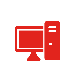  Visit our website: rbfrs.co.uk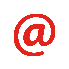  Email us at: performance@rbfrs.co.uk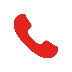 Call us on: 0118 945 2888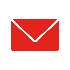 Write to us at: Newsham Court, Pincents Kiln, Calcot, Reading, Berkshire, RG31 7SDIntroductionThis is the Quarter One Performance Report, summarising our progress across the Service. In our Annual Plan for 2023-24, we set 9 Annual Objectives for the year, which can be found at Appendix B. The Objectives are delivered through our Service Plans and Local Safety Plans and our projects and programmes. Ongoing analysis of performance data and information supports decision-making across the organisation. We monitor performance across four quadrants:Service Provision: Monitoring the delivery of our statutory obligations and the services provided by RBFRS.Corporate Health: Monitoring how key resources are managed, which includes measures relating to staff, finance and health and safety.Priority Programmes: Progress against our key programme activity (our Community Risk Management Plan (CRMP), RBFRS Development Programme and Strategic Asset Investment Framework).Assurance: Monitoring corporate risk management and other assurance activity including internal audit and our HMICFRS Action Plan.  The Strategic Performance Board monitors performance quarterly, before key data and analysis is provided in this report for the Audit and Governance Committee to scrutinise.KeyPerformance MeasuresPriority Programme Project StatusClassification of Risk Scores and Risk MovementQuarter One Summary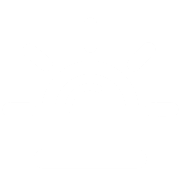 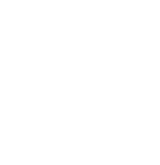 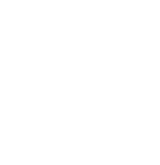 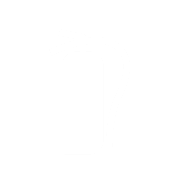 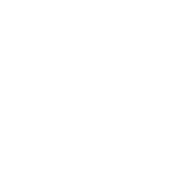 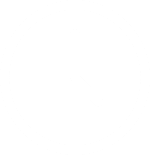 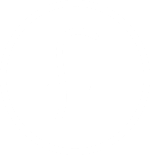 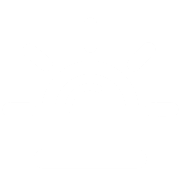 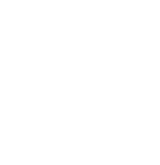 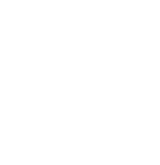 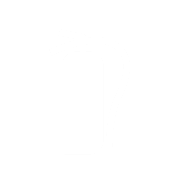 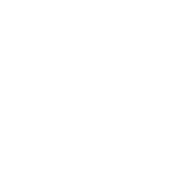 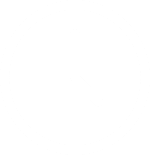 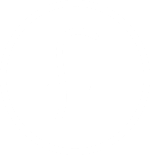 Incident TrendsWe responded to 1928 emergency incidents in Berkshire in Quarter 1 2023-24. The chart below shows the trend in incidents over time, and for the most recent quarters includes the five year maximum, minimum and average incident levels for comparison. The chart illustrates the fall in overall incident numbers during the Covid-19 pandemic, and shows the hot, dry summers of 2018 and 2022.  The level of emergency incidents in Quarter 1 of this year was above the five year average, but below the five year maximum.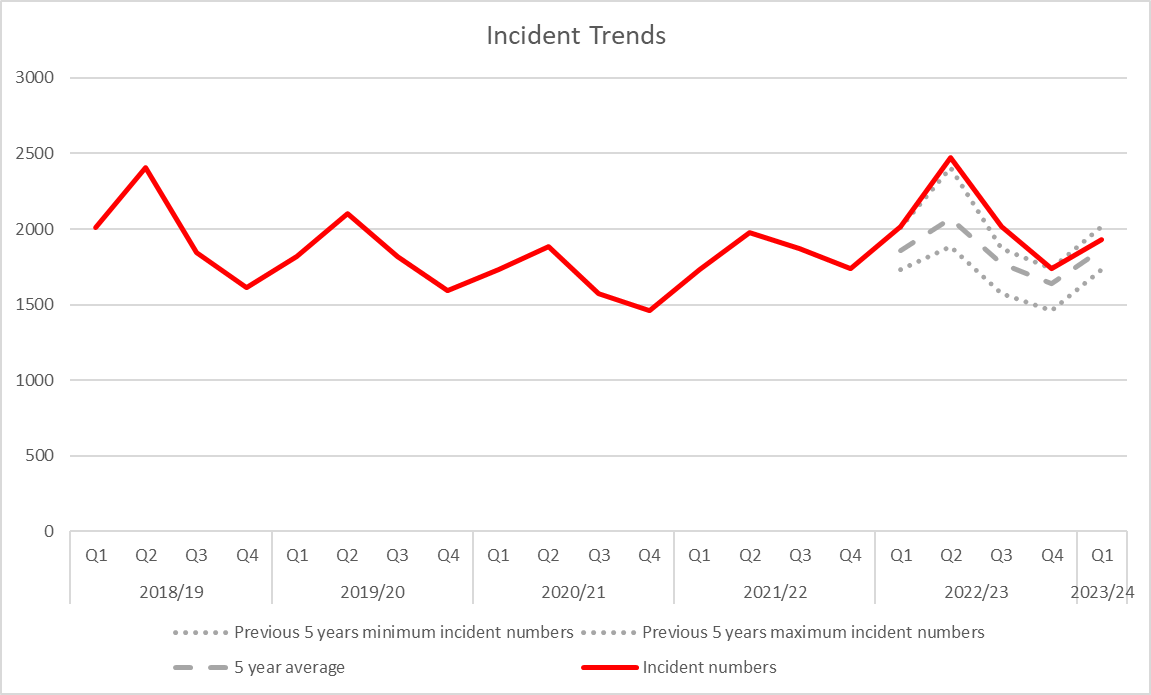 All major incident types were at relatively normal levels in Quarter 4, when compared with historic incident numbers. Quadrant One – Service ProvisionOperational ExercisesFollowing a review of last year, the 2023 – 2024 exercising cycle is now gathering momentum with a focus driven by service need, national best practice and outcomes from inquiries.Exercising allows us to maintain and evidence our preparedness, how our staff actively deliver training and exercising that reduces risk and fosters a readiness to respond safely and effectively. Four Hub Level exercises have been planned and executed in Q1 along with many station level exercises, all in line with the Operational Learning and Assurance Policy. All learning gathered in these exercises, in addition to learning from incidents is scrutinised and governed at the Operational Learning and Assurance Board (OLAB), a six-weekly forum. OLAB considers learning in many forms, be that from response monitoring officers, staff feedback, de-briefs and uses that learning to create and offer recommendations or for trend analysis. At the end of Q1 seven actions had been opened as a result of learning gathered.OLAB also tracks multi agency attendance at exercising, given its relevance in best practice but also in response to inquiries including Grenfell and MEN. It also monitors and reviews the quality of incident command paperwork.In addition to the Hub level exercises, the East Hub, following the addition of a Mod 3 water rescue asset at Slough have also planned additional exercises designed to assess and assure the additional assets now in place.Due to a number of factors the 2022 – 2023 annual service exercise was delivered in Q1 of 2023. It was a multi-agency attended exercise, using the Select Lease Car Stadium in Reading as a venue, testing our response in the early stages to a multi-agency CBRN event and offered much learning which will be added to exercising this year as we test different stages of a CBRN event. This year’s annual exercise, early in the planning, and to be agreed at OLAB, will be looking at a rail incident with multiple casualties. Again, another opportunity to work with partners in the Thames Valley Local Resilience Forum and offer further assurance to the public and maintain our operational readiness for an incident type that can be considered relatively rare.Erleigh Road FireMohammed Hussain and Naseem Khalid died following a blaze at a terraced house in Erleigh Road on April 5 2023. Firefighters attended the home at about 1.30am to rescue those trapped inside. Despite their efforts, Mrs Khalid died on the day while Mr Hussain died at John Radcliffe Hospital a day later. Four others, including three children, were hospitalised with serious injuries.The community impact of the fire was significant and RBFRS and other partner organisations worked together to provide support, reassurance and safety messaging for the local community.  The coordinated follow up was a multi-agency effort involving RBFRS, TVP and Reading Borough Council, making sure Community Leaders and Comms teams were sighted on activities. Together we held two days of concentrated action where we focused on the area surrounding the fire. During the two days RBFRS staff from across response, prevention and protection leafleted and knocked on hundreds of doors speaking to the occupants and offering Safe and Well visits (S&W), supported by TVP colleagues. During the focus days our team completed 100 Safe and Well visits in the area in addition to giving doorstep advice to many others. The area is very diverse in ages, culture and tenant type. There were multiple student properties both standard rented and HMO where almost all had sufficient numbers of working smoke alarms. However there were several privately owned properties with no smoke alarms at all, and our team worked with the occupants to ensure alarms were fitted. This required flexibility due to cultural and language differences. In particularly diverse areas it is a challenge to have the required range of resources and language translation available. We are currently looking in to using language line, a translation service, for future community action days. Following the fire, Wokingham Road White Watch were welcomed into the Aisha Masjid & Islamic Centre in Earley where they worked with the Muslim community to raise awareness of fire safety in the home. During this they were able to reach approximately 600-700 members of the community and gathered 43 referrals for Safe and Well visits. Our West hub team was supported by colleagues from the central hub to ensure the post fire follow up could be prioritised.Key – Performance MeasuresQuadrant Two – Corporate HealthFinance UpdateThe detailed revenue outturn for quarter 1, 2023/24 is shown in Table A. Net costs of TVFCS for quarter 1 are shown in Table B.The 2023/24 Revenue Budget agreed by Members in February 2023 was set at £41.975m. Income was anticipated to exceed expenditure by £573,000 meaning that the Fire Authority was replenishing its reserves – specifically the Budget Contingency Reserve.The forecast revenue outturn for 2023/24 is shown in Table A, and shows an anticipated surplus of £28,000 compared to the original budget. Variances against individual revenue lines are explained below.Employee costs - A settlement was reached in 2022/23 for the rates of pay for Grey book staff that also covered the current year. The Service was under establishment for April and May. The 23 new recruits that joined in February are now all on station. A further eight new recruits have been taken on and after training will join the stations in November. Taking into account known leavers the net result is anticipated to be net cost savings of around £135,000. The overtime forecast is showing at £124,000 over budget for the year. These figures do not take into account any further leavers beyond those that are currently known.On-call stations are currently showing a net negative variance across the county of £57,000, mainly at Lambourn and Crowthorne. The Green book pay award has not yet been reached. A forecast rise of 4% (from 1 April 2023) has been used, which is the same as budgeted. Various posted have been or remain vacant.The cost of new trainee firefighters has been built into the forecast with an additional 24 forecast to be taken by the end of the financial year, at an additional budgetary pressure of £113,000. This is shown on the non-stations line, which is where new recruit costs are posted while in training and before they go onto stations.Repairs and Maintenance - Repairs to the Firehouse at Whitley Wood are ongoing. The total cost of completing works is estimated to be around £60,000. Rates - The Authority continues to work with a third party to challenge historical and future business rate charges for stations. Since budget setting, an appeal for Newbury Fire Station was successful resulting in an £11,000 refund and a 6.5% decrease in future bills. The final historical refunds in respect of Dee Road were received in Q1 2023/24 and were slightly greater than anticipated, explaining the rest of the forecast underspend.Cleaning -  From April 2023 an additional, above inflation, price increase of 8.2% has been applied, due to the living wage increase. In addition, Management Committee agreed a six-month extension to the current contract that expires in September to allow a re-tendering exercise to be undertaken. Cleaning costs are about £22,500 per month, giving a total yearly cost of £270,000, an increase of £28,000 over the budgeted amount. Transport – The cost of the fleet maintenance contract with Hampshire FRS is forecast to be £32,000 over budget. Part of the increase is due to the increased charge rate for vehicle technicians.Cross border charges -  These have been agreed with Thames Valley partners for the quarter and, based on this, it is estimated that charges will be £33,000 lower (under Contracts Other) and income £5,000 (under Income Other) higher than the budgeted targets. These figures include a net adjustment to the 2022/23 figures of £20,000 for cross border activities with Surrey.Interest receivable – Increases in interest rates will result in increased investment income of at least £138,000 more than originally budgeted.Equality, Diversity and Inclusion Objectives Progress UpdateThe table below illustrates progress against our Equality, Diversity and Inclusion Objectives. Tables containing relevant Equality, Diversity and Inclusion data are presented quarterly and are available in Appendix A.Key - Project or Action Plan StatusKey - Performance MeasuresQuadrant Three – Priority ProgrammesOur Priority Programmes Quadrant brings together progress updates on our areas of work where we are delivering defined outcomes that are different to, or improve on, current working practices, policies and procedures. Updates are provided on our CRMP, RBFRS Development Programme and Strategic Asset Investment Framework (SAIF), assessing progress against the projects and objectives set in our 2022-23 Annual Plan. A review of the existing initiatives is underway with the actions being reported on currently due for an update following the publication of key governance documents including our new CRMP and Corporate Plan. The initiatives and actions associated with these areas will be refreshed to align with the new strategic direction in Quarter 1 of 2023-34. Key - Priority Programme Project StatusCRMPRBFA is required to publish a Community Risk Management Plan (CRMP – formerly known as an Integrated Risk Management Plan). In early 2023, we consulted on and published a CRMP for 2023-27, which reflects the priorities and requirements of the Fire and Rescue National Framework for England. The below shows progress against our CRMP commitments published in our 2023-24 Annual Plan.RBFRS Development Programme Work is in progress to establish an RBFRS Development Programme to strengthen our One Team approach, reviewing all internal and external information. Programme will incorporate our People Strategy and our response to the recent cultural reviews across the Fire and Rescue sector and the resulting national recommendations. This work will be managed through our Programme Board to ensure robust management and transparent reporting on progress, with summary information presented in these quarterly reports in due course. In support of this we have already established a stakeholder forum and arranged a series of all staff conferences which will run in quarter 2.Strategic Asset Investment FrameworkThe Strategic Asset Investment Framework sets out how we will maintain and renew the vital capital assets, necessary to support our services. Our capital assets include our fire stations and HQ, fleet and equipment and our ICT systems. All together, they represent a major capital investment. Quadrant Four – AssuranceRisk Register RBFRS has a comprehensive Organisational Risk Management Policy, along with a framework for monitoring and managing risks and uncertainties to ensure that organisational objectives can be achieved. Strategic Risks and those with a current score of 17 or above, are escalated to the Corporate Risk Register and monitored monthly by the Senior Leadership Team. Risk Movement HighlightsThis section highlights organisational risks which have been added, closed or substantially changed risk score over the course of Quarter 4. To ensure the most up to date picture for risk, the updates include information about progress since the end of the quarter. Key - Classification of Risk Scores and Risk MovementCorporate Risk Register risks as at 10th October 2023Each risk has 3 risk scores:Inherent Score – the risk score at the risk’s initial assessmentCurrent Score – the risk score as of this current moment in timeTreated Score – the risk score we expect to reach once the treatments have been completed and have mitigated the impact or likelihood of the risk. Strategic RisksService Plan RisksProject RisksAudit Plan Audits provide assurance that the Service is run properly and in ways that have been agreed by our Officers and Members. They demonstrate that the business is conducted in accordance with relevant legislation, government expectations, good practice and organisational policy. Our Audit Programme is agreed by the Audit and Governance Committee at the start of the year. Progress against all actions open at the start of Quarter 1, or opened during the quarter, is detailed below. Key - Project or Action Plan StatusHMICFRS ACTION PLANThe HMICFRS report for RBFRS was published in 2019 rating us good in each of the three areas of effectiveness, efficiency and people. Improvements were identified within the report and the actions to address these are being tracked through this report. Our latest HMICFRS report was published in January 2023 and we have added the actions from this report to the update below. Key - Project or Action Plan StatusFire Standard Implementation TrackingKey - Project or Action Plan StatusAPPENDICESAppendix A – Additional DataEquality, Diversity and Inclusion Data Staff Ethnicity Profile Staff Age Profile Staff Gender ProfileAppendix B – 2023-24 Annual ObjectivesPrevention: We will reduce the risk to our communities through our partnership duties and prevention education activities, ensuring that our services are accessible to all.​ Protection: We will support those with responsibility for premises to understand their duties in ensuring the safety of all people using buildings covered by the Building Safety Act 2022 and Regulatory Reform (Fire Safety) Order 2005, whilst ensuring that our services are accessible to all.​ Response: We will ensure that our people are trained and resources are located to provide the most effective response and to have a positive impact on incidents in our communities.​ Resilience: We will ensure we are resilient and work with our partners to promote and build resilience in the communities we serve.​ Sustainability: We will ensure that we provide a financially sustainable and environmentally friendly service to our communities.​ People: We will support our staff by providing a safe and inclusive environment for them to thrive in, building a diverse organisation that is engaged with, and accessible to, our communities. Culture: We will continue to develop our One Team culture, to ensure it is visible both within and outside the service to inspire trust, confidence and pride amongst our staff and within our communities.​ Capability: We will continue to manage RBFRS in accordance with best practice and national professional standards and we will continuously improve, learning from events and holding ourselves to account. ​ Collaboration: We will explore collaboration opportunities to ensure we deliver effective and efficient services to the people we serve. Appendix C – 2023-24 Performance Measures and DefinitionsService ProvisionCorporate HealthAppendix D – GlossaryTarget exceeded by more than 10%Comparison with targetTarget met or exceeded by up to 10%Comparison with targetTarget missed by up to 10%Comparison with targetTarget missed by more than 10%Comparison with targetNA or data accuracy issues affect confidence in reportingComparison with target↑Improvement in performance from equivalent period the previous yearComparison with actual the previous year ↔Maintenance of performance from equivalent period the previous yearComparison with actual the previous year ↓Decline in performance from equivalent period the previous yearComparison with actual the previous year CProject completeGProject on TrackAThere are issues with the project but these are being managedRIssues are having an impact on deliveryNSProject not yet due to start20 - 25Outside assumed Risk Appetite and requires mitigation to proceed19Inside Risk Appetite only because of extremely low probability.  Mitigate if necessary and possible, accept only if no further action can be justified17 & 18Inside Risk Appetite. Mitigate further if cost effective to do so - discuss with a Director7-16Inside Risk Appetite. Mitigate further if cost effective to do so 1-6Inside Risk Appetite and unlikely to need further mitigation↑Risk increasing↔No risk movement↓Risk decreasingQUADRANT ONE – SERVICE PROVISIONDATA SUMMARYOverall MeasuresNumber of Fire Deaths Number of Fire Deaths Number of Fire Deaths Number of Fire Deaths 2023/24 Target:  0     2023/24 Target:  0     Q1Q2Q3Q4Year to Q1Previous Year (22/23)01300Target (max)000002023/24 Actual2 ↓2 ↓Quarter 1 saw a tragic incident in Reading, where 2 people unfortunately lost their lives in a house fire. The post fire multi-agency Prevention work identified local communities that had limited if any engagement with RBFRS for S&W visits or fire safety advice. See case study on page 9.Number of non-fatal fire casualties Number of non-fatal fire casualties Number of non-fatal fire casualties Number of non-fatal fire casualties 2023/24 Target:  34 max     2023/24 Target:  34 max     Q1Q2Q3Q4Year to Q1Previous Year (22/23)13517113Target (max)898982023/24 Actual7 ↑7 ↑Number of deliberate Primary FiresNumber of deliberate Primary FiresNumber of deliberate Primary FiresNumber of deliberate Primary Fires2023/24 Target:  135 max   2023/24 Target:  135 max   Q1Q2Q3Q4Year to Q1Previous Year (22/23)3430432234Target (max)33343434332023/24 Actual18 ↑18 ↑Three of the fires were in the same road in Reading. Hub management worked with TVP and RBC to improve security around this site and incidents have decreased.  Two deliberate fires in this quarter were set to cause smoke for suicidal purposes. Prevention managers will work on a multi-agency approach with partners through the CSP to highlight and address this potential trend. All cases were referred to Safeguarding.Three of the fires were in the same road in Reading. Hub management worked with TVP and RBC to improve security around this site and incidents have decreased.  Two deliberate fires in this quarter were set to cause smoke for suicidal purposes. Prevention managers will work on a multi-agency approach with partners through the CSP to highlight and address this potential trend. All cases were referred to Safeguarding.Three of the fires were in the same road in Reading. Hub management worked with TVP and RBC to improve security around this site and incidents have decreased.  Two deliberate fires in this quarter were set to cause smoke for suicidal purposes. Prevention managers will work on a multi-agency approach with partners through the CSP to highlight and address this potential trend. All cases were referred to Safeguarding.Three of the fires were in the same road in Reading. Hub management worked with TVP and RBC to improve security around this site and incidents have decreased.  Two deliberate fires in this quarter were set to cause smoke for suicidal purposes. Prevention managers will work on a multi-agency approach with partners through the CSP to highlight and address this potential trend. All cases were referred to Safeguarding.Three of the fires were in the same road in Reading. Hub management worked with TVP and RBC to improve security around this site and incidents have decreased.  Two deliberate fires in this quarter were set to cause smoke for suicidal purposes. Prevention managers will work on a multi-agency approach with partners through the CSP to highlight and address this potential trend. All cases were referred to Safeguarding.Three of the fires were in the same road in Reading. Hub management worked with TVP and RBC to improve security around this site and incidents have decreased.  Two deliberate fires in this quarter were set to cause smoke for suicidal purposes. Prevention managers will work on a multi-agency approach with partners through the CSP to highlight and address this potential trend. All cases were referred to Safeguarding.   Number of deliberate Secondary Fires   Number of deliberate Secondary Fires   Number of deliberate Secondary Fires   Number of deliberate Secondary Fires2023/24 Target:  244 max    2023/24 Target:  244 max    Q1Q2Q3Q4Year to Q1Previous Year (22/23)91115234191Target (max)78873841782023/24 Actual65 ↑65 ↑Even though these numbers are reduced from last year, we have still seen a spike in deliberate secondary fires in some areas. Prevention teams and stations have worked closely with partners to highlight affected areas and take action to reduce incidentsPrevention MeasuresIncrease the number of Referrals for Safe and Well visits received from our partnersIncrease the number of Referrals for Safe and Well visits received from our partnersIncrease the number of Referrals for Safe and Well visits received from our partnersIncrease the number of Referrals for Safe and Well visits received from our partners2023/24 Target: 10%2023/24 Target: 10%2023/24 Target: 10%Q1Q2Q3Q3Q4Year to Q1Previous Year (22/23) % change30.4%26.4%41.6%41.6%38.8%30.4%Target percentage change10%10%10%10%10%10%2023/24 Actual Number105410542023/24 Percentage Change18.6% ↓18.6% ↓We continue to exceed the target of a 10% increase in referrals for Safe and Well visits from our partner agencies. Whilst our percentage increase is lower than last year, reflecting work to improve the quality and manageability of referrals.Percentage of Safe and Well referrals, where there has been a threat or incidence of arson, completed within 48 hoursPercentage of Safe and Well referrals, where there has been a threat or incidence of arson, completed within 48 hoursPercentage of Safe and Well referrals, where there has been a threat or incidence of arson, completed within 48 hoursPercentage of Safe and Well referrals, where there has been a threat or incidence of arson, completed within 48 hours2023/24 Target:  100%  2023/24 Target:  100%  2023/24 Target:  100%  Q1Q2Q3Q3Q4Year to Q1Previous Year (22/23)100%100%100%100%100%100%Target100%100%100%100%100%100%2023/24 Actual100% ↔100% ↔Percentage of Very High Risk Safe and Well Referrals completed within 72 hours2023/24 Target: 35%Q1Q2Q3Q4Year to Q1Previous Year (22/23)25.0%31.1%28.0%21.0%25.0%Target 35%35% 35% 35% 35%2023/24 Actual37.5%37.5% ↑Percentage of High Risk Safe and Well Referrals completed within target timePercentage of High Risk Safe and Well Referrals completed within target timePercentage of High Risk Safe and Well Referrals completed within target timePercentage of High Risk Safe and Well Referrals completed within target time2022/23 Target: 50%2022/23 Target: 50%2022/23 Target: 50%Q1Q2Q3Q3Q4Year to Q1Previous Year (22/23)45.2%33.8%44.9%44.9%51.7%45.2%Target 50% 50%50%50%50%50%2023/24 Actual43.1% ↓43.1% ↓This quarter, our prevention teams have focused on improving performance for Very High Risk referrals, resulting in meeting the set target. This quarter, our prevention teams have focused on improving performance for Very High Risk referrals, resulting in meeting the set target. This quarter, our prevention teams have focused on improving performance for Very High Risk referrals, resulting in meeting the set target. This quarter, our prevention teams have focused on improving performance for Very High Risk referrals, resulting in meeting the set target. This quarter, our prevention teams have focused on improving performance for Very High Risk referrals, resulting in meeting the set target. This quarter, our prevention teams have focused on improving performance for Very High Risk referrals, resulting in meeting the set target. This quarter, our prevention teams have focused on improving performance for Very High Risk referrals, resulting in meeting the set target. Protection MeasuresProportion of Fire Safety Audits conducted against premises identified as High or Very High Risk in our Risk Based Inspection Programme Proportion of Fire Safety Audits conducted against premises identified as High or Very High Risk in our Risk Based Inspection Programme Proportion of Fire Safety Audits conducted against premises identified as High or Very High Risk in our Risk Based Inspection Programme Proportion of Fire Safety Audits conducted against premises identified as High or Very High Risk in our Risk Based Inspection Programme Proportion of Fire Safety Audits conducted against premises identified as High or Very High Risk in our Risk Based Inspection Programme 2023/24 Target: Monitor2023/24 Target: MonitorQ1Q2Q3Q4Q4Year to Q1Previous Year (22/23)*N/A20.6%21.6%27.8%27.8%N/ATarget ------2023/24 Actual26.3%26.3%*The Risk Based Inspection Programme was launched on the 28th April. Monitoring data available from Q2 22/23.Percentage of Full Fire Safety Audits with a ‘Broadly Compliant’ result *Percentage of Full Fire Safety Audits with a ‘Broadly Compliant’ result *Percentage of Full Fire Safety Audits with a ‘Broadly Compliant’ result *Percentage of Full Fire Safety Audits with a ‘Broadly Compliant’ result *2023/24 Target:  60% max     2023/24 Target:  60% max     2023/24 Target:  60% max     Q1Q2Q3Q3Q4Year to Q1Previous Year (22/23)78.7%72.8% 75.2%75.2%69.2%78.7%Target (max)60%60%60%60%60%60%2022/23 Actual69.0% ↑69.0% ↑*As part of the Risk Based Inspection Programme the Fire Safety Inspecting Officers should be visiting premises which are less likely to conform to the RRO 2005 and are therefore a higher risk to life. This measure illustrates the percentage of closed Fire Safety Audits carried out in commercial premises, where the result was ‘Broadly Compliant’ (satisfactory) and no further action or follow-up was required. Our new Risk Based Inspection Programme (RBIP) was launched at the end of April 2022 and includes many premises that have not been inspected before. This means we have less information available about their risk level and may mean that initially more ‘Broadly Compliant’ premises will be inspected. As we visit these premises we will learn more about them and incorporate this into their risk score.Percentage success when cases go to courtPercentage success when cases go to courtPercentage success when cases go to courtPercentage success when cases go to court2023/24 Target:  80%2023/24 Target:  80%2023/24 Target:  80%Q1Q2Q3Q3Q4Year to Q1Previous Year (22/23)0 cases0 cases0 cases0 cases0 cases0 casesTarget 80%80%80%80%80%80%2023/24 Actual0 cases0 casesPercentage of Statutory fire consultations completed within the required timeframesPercentage of Statutory fire consultations completed within the required timeframesPercentage of Statutory fire consultations completed within the required timeframesPercentage of Statutory fire consultations completed within the required timeframes2023/24 Target:  95%2023/24 Target:  95%2023/24 Target:  95%Q1Q2Q3Q3Q4Year to Q1Previous Year (22/23)96.3%98.9%96.8%96.8%93.8%96.3%Target95.0%95.0%95.0%95.0%95.0%95.0%2023/24 Actual97.0% ↑97.0% ↑Response MeasuresPercentage of occasions where the first fire engine arrives at an emergency incident within 10 minutes from time the emergency call was answeredPercentage of occasions where the first fire engine arrives at an emergency incident within 10 minutes from time the emergency call was answeredPercentage of occasions where the first fire engine arrives at an emergency incident within 10 minutes from time the emergency call was answeredPercentage of occasions where the first fire engine arrives at an emergency incident within 10 minutes from time the emergency call was answered2023/24 Target:  75%2023/24 Target:  75%2023/24 Target:  75%Q1Q2Q3Q3Q4Year to Q1Previous Year (22/23)76.0%69.3%74.2%74.2%76.3%76.0%Target75%75%75%75%75%75%2023/24 Actual74.8% ↓74.8% ↓Percentage of wholetime frontline pumping appliance availabilityPercentage of wholetime frontline pumping appliance availabilityPercentage of wholetime frontline pumping appliance availabilityPercentage of wholetime frontline pumping appliance availability2023/24 Target:  99%2023/24 Target:  99%2023/24 Target:  99%Q1Q2Q3Q3Q4Year to Q1Previous Year (22/23)97.6%97.4%96.6%96.6%98.2%97.6%Target99%99%99%99%99%99%2023/24 Actual97.3%↓97.3% ↓In Q1, we continued to see the impact of low overall crewing figures for the first two months of the Quarter. As we utilised the degradation guidance through this period, we also explored opportunities for the on-call to provide availability during these times.The operational support team have been providing weekly crewing forecasts and working with Station Managers and Learning & Development to ensure all options to maintain crewing are considered.In Q1, we continued to see the impact of low overall crewing figures for the first two months of the Quarter. As we utilised the degradation guidance through this period, we also explored opportunities for the on-call to provide availability during these times.The operational support team have been providing weekly crewing forecasts and working with Station Managers and Learning & Development to ensure all options to maintain crewing are considered.In Q1, we continued to see the impact of low overall crewing figures for the first two months of the Quarter. As we utilised the degradation guidance through this period, we also explored opportunities for the on-call to provide availability during these times.The operational support team have been providing weekly crewing forecasts and working with Station Managers and Learning & Development to ensure all options to maintain crewing are considered.In Q1, we continued to see the impact of low overall crewing figures for the first two months of the Quarter. As we utilised the degradation guidance through this period, we also explored opportunities for the on-call to provide availability during these times.The operational support team have been providing weekly crewing forecasts and working with Station Managers and Learning & Development to ensure all options to maintain crewing are considered.In Q1, we continued to see the impact of low overall crewing figures for the first two months of the Quarter. As we utilised the degradation guidance through this period, we also explored opportunities for the on-call to provide availability during these times.The operational support team have been providing weekly crewing forecasts and working with Station Managers and Learning & Development to ensure all options to maintain crewing are considered.In Q1, we continued to see the impact of low overall crewing figures for the first two months of the Quarter. As we utilised the degradation guidance through this period, we also explored opportunities for the on-call to provide availability during these times.The operational support team have been providing weekly crewing forecasts and working with Station Managers and Learning & Development to ensure all options to maintain crewing are considered.In Q1, we continued to see the impact of low overall crewing figures for the first two months of the Quarter. As we utilised the degradation guidance through this period, we also explored opportunities for the on-call to provide availability during these times.The operational support team have been providing weekly crewing forecasts and working with Station Managers and Learning & Development to ensure all options to maintain crewing are considered.Percentage of hours where there is adequate crewing on on-call frontline pumping appliances (based on 24/7 crewing)Percentage of hours where there is adequate crewing on on-call frontline pumping appliances (based on 24/7 crewing)Percentage of hours where there is adequate crewing on on-call frontline pumping appliances (based on 24/7 crewing)Percentage of hours where there is adequate crewing on on-call frontline pumping appliances (based on 24/7 crewing)2023/24 Target:  50%2023/24 Target:  50%2023/24 Target:  50%Q1Q2Q3Q3Q4Year to Q1Previous Year (22/23)44.4%40.3%35.9%35.9%41.7%44.4%Target50%50%50%50%50%50%2023/24 Actual46.5% ↑46.5% ↑On-Call appliance availability has increased from 41.7% in Q4 2022/23 to 46.5% in Q1 2023/24, moving us closer to the 50% availability measure for the On-Call.Availability has been affected in some areas due to increased staff now on dual contracts due to recent WT recruitment processes. In Q1, eight firefighters were on the Retained Development Programme, which is a significant number of the current establishment of 62. These Firefighters can't be counted towards crewing until they have passed this development element.On-Call appliance availability has increased from 41.7% in Q4 2022/23 to 46.5% in Q1 2023/24, moving us closer to the 50% availability measure for the On-Call.Availability has been affected in some areas due to increased staff now on dual contracts due to recent WT recruitment processes. In Q1, eight firefighters were on the Retained Development Programme, which is a significant number of the current establishment of 62. These Firefighters can't be counted towards crewing until they have passed this development element.On-Call appliance availability has increased from 41.7% in Q4 2022/23 to 46.5% in Q1 2023/24, moving us closer to the 50% availability measure for the On-Call.Availability has been affected in some areas due to increased staff now on dual contracts due to recent WT recruitment processes. In Q1, eight firefighters were on the Retained Development Programme, which is a significant number of the current establishment of 62. These Firefighters can't be counted towards crewing until they have passed this development element.On-Call appliance availability has increased from 41.7% in Q4 2022/23 to 46.5% in Q1 2023/24, moving us closer to the 50% availability measure for the On-Call.Availability has been affected in some areas due to increased staff now on dual contracts due to recent WT recruitment processes. In Q1, eight firefighters were on the Retained Development Programme, which is a significant number of the current establishment of 62. These Firefighters can't be counted towards crewing until they have passed this development element.On-Call appliance availability has increased from 41.7% in Q4 2022/23 to 46.5% in Q1 2023/24, moving us closer to the 50% availability measure for the On-Call.Availability has been affected in some areas due to increased staff now on dual contracts due to recent WT recruitment processes. In Q1, eight firefighters were on the Retained Development Programme, which is a significant number of the current establishment of 62. These Firefighters can't be counted towards crewing until they have passed this development element.On-Call appliance availability has increased from 41.7% in Q4 2022/23 to 46.5% in Q1 2023/24, moving us closer to the 50% availability measure for the On-Call.Availability has been affected in some areas due to increased staff now on dual contracts due to recent WT recruitment processes. In Q1, eight firefighters were on the Retained Development Programme, which is a significant number of the current establishment of 62. These Firefighters can't be counted towards crewing until they have passed this development element.On-Call appliance availability has increased from 41.7% in Q4 2022/23 to 46.5% in Q1 2023/24, moving us closer to the 50% availability measure for the On-Call.Availability has been affected in some areas due to increased staff now on dual contracts due to recent WT recruitment processes. In Q1, eight firefighters were on the Retained Development Programme, which is a significant number of the current establishment of 62. These Firefighters can't be counted towards crewing until they have passed this development element.Resilience MeasuresResilience MeasuresResilience MeasuresResilience MeasuresResilience MeasuresResilience MeasuresResilience MeasuresPercentage of visits to Very High, High and Medium Operational Risk sites completed in timescale 2023/24 Target: 100%Q1Q2Q3Q4Year to Q1Previous Year (22/23)14.8%30.5%42.9%60.9%14.8%Target100%100%100%100%100%2023/24 Actual57.1% ↑57.1% ↑ Performance has improved substantially since quarter one of last year. Hub management teams continue to monitor risk visit completion.Number of Service Delivery Hub exercises completedNumber of Service Delivery Hub exercises completedNumber of Service Delivery Hub exercises completedNumber of Service Delivery Hub exercises completed2023/24 Target: 122023/24 Target: 122023/24 Target: 12Q1Q2Q3Q3Q4Year to Q1Previous Year (22/23)314443Target 3333332023/24 Actual4 ↑4 ↑ Percentage of Automatic Fire Alarm calls where RBFRS did not attendPercentage of Automatic Fire Alarm calls where RBFRS did not attendPercentage of Automatic Fire Alarm calls where RBFRS did not attendPercentage of Automatic Fire Alarm calls where RBFRS did not attend2023/24 Target:  30% min2023/24 Target:  30% min2023/24 Target:  30% minQ1Q2Q3Q3Q4Year to Q4Previous Year (22/23)26.7%23.0% 24.2% 24.2% 25.4%26.7%Target30%30%30%30%30%30%2022/24 Actual25.8% ↓25.8% ↓We have now evaluated our new AFA procedure and are in the process of considering further action in order to reduce the time we spend attending AFAs. Customer Experience MeasuresPercentage of domestic respondents satisfied with the overall servicePercentage of domestic respondents satisfied with the overall servicePercentage of domestic respondents satisfied with the overall servicePercentage of domestic respondents satisfied with the overall service2023/24 Target:  100%2023/24 Target:  100%2023/24 Target:  100%Q1Q2Q3Q3Q4Year to Q1Previous Year (22/23)100% 100% 100%100%100%100%Target 100%100%100%100%100%100%2023/24 Actual100% ↔100% ↔Percentage of commercial respondents satisfied with the overall servicePercentage of commercial respondents satisfied with the overall servicePercentage of commercial respondents satisfied with the overall servicePercentage of commercial respondents satisfied with the overall service2023/24 Target:  95%2023/24 Target:  95%2023/24 Target:  95%Q1Q2Q3Q3Q4Year to Q1Previous Year (22/23)100% 100%No returnsNo returns100%100%Target 95%95%95%95%95%95%2023/24 Actual100% ↔100% ↔Percentage of respondents satisfied with the services with regards to Fire Safety AuditsPercentage of respondents satisfied with the services with regards to Fire Safety AuditsPercentage of respondents satisfied with the services with regards to Fire Safety AuditsPercentage of respondents satisfied with the services with regards to Fire Safety Audits2023/24 Target:  90%2023/24 Target:  90%2023/24 Target:  90%Q1Q2Q3Q3Q4Year to Q1Previous Year (22/23)100% 96.9% 100%100%100%100%Target 90%90%90%90%90%90%2023/24 Actual100% ↔100% ↔Percentage of domestic respondents satisfied with the service regards their Safe and Well VisitPercentage of domestic respondents satisfied with the service regards their Safe and Well VisitPercentage of domestic respondents satisfied with the service regards their Safe and Well VisitPercentage of domestic respondents satisfied with the service regards their Safe and Well Visit2023/24 Target:  100%2023/24 Target:  100%2023/24 Target:  100%Q1Q2Q3Q3Q4Year to Q1Previous Year (22/23)99.1% 100% 99.0%99.0%100%99.1%Target 100%100%100%100%100%100% 2023/24 Actual100% ↑100% ↑Number of complaints receivedNumber of complaints receivedNumber of complaints receivedNumber of complaints received2023/24 Target:  Monitor2023/24 Target:  Monitor2023/24 Target:  MonitorQ1Q2Q3Q3Q4Year to Q1Previous Year (22/23)78111147Target------2023/24 Actual7 ↔7↔Number of compliments receivedNumber of compliments receivedNumber of compliments receivedNumber of compliments received2023/24 Target:  Monitor2023/24 Target:  Monitor2023/24 Target:  MonitorQ1Q2Q3Q3Q4Year to Q1Previous Year (22/23)755557Target------2023/24 Actual4 ↓ 4 ↓Target exceeded by more than 10%Comparison with targetTarget met or exceeded by up to 10%Comparison with targetTarget missed by up to 10%Comparison with targetTarget missed by more than 10%Comparison with targetNA or data accuracy issues affect confidence in reportingComparison with target↑Improvement in performance from equivalent period the previous yearComparison with actual the previous year↔Maintenance of performance from equivalent period the previous yearComparison with actual the previous year↓Decline in performance from equivalent period the previous yearComparison with actual the previous yearRoyal Berkshire Fire AuthorityRoyal Berkshire Fire AuthorityRoyal Berkshire Fire AuthorityTABLE ABudget Update - Revenue Position Quarter 1 2023/24Budget Update - Revenue Position Quarter 1 2023/24Budget Update - Revenue Position Quarter 1 2023/24Budget Update - Revenue Position Quarter 1 2023/24AnnualQ1Forecast toFcast - BudgetBudgetOutturnYEVariance£'000£'000£'000£'000EMPLOYEESSTATIONS18,8904,55518,822(68)NON-STATIONS12,8072,98612,88780TRAINING542565420OTHER26566266132,5047,66332,51713PREMISESREPAIRS & MAINTENANCE86517393166RATES888230857(31)CLEANING2754730328UTILITIES8809588002,9085452,97163SUPPLIESINSURANCE4432314430EQUIPMENT4891134956IS EQUIPMENT & LICENCES86848788618CLOTHING/PPE3611393632COMMUNICATIONS893131890(3)OCCUPATIONAL HEALTH268872680PRINT/STATIONERY/PUBLICATIONS/SUBSCRIPTIONS141751465COMMUNITY FIRE SAFETY SUPPLIES15961590SUPPLIES OTHER2116421983,8331,3333,86936CONTRACTSCONTRIBUTION TO TVFCS & COLLABORATION9772349781LEGAL509511CONTRACTS OTHER (incl Professional Services)793125776(17)1,8203681,805(15)TRANSPORTVEHICLE RUNNING COSTS81020084232TRAVEL2514625761,0612461,09938PENSIONSPENSIONS45612845604561284560INCOMEGRANTS(2,079)(1,737)(2,089)(10)RENTAL INCOME(216)(46)(216)0TVFCS RECHARGE INCOME(394)(98)(394)0INCOME OTHER(526)(28)(541)(15)(3,215)(1,909)(3,240)(25)NET COST OF SERVICES39,3678,37439,477110DEBT CHARGES INTEREST33303330INVESTMENT INTEREST(474)(107)(612)(138)REVENUE FUNDING OF CAPITAL1,73101,7310APPROPRIATION TO/(FROM) RESERVES33403340FINANCING COSTS 68406840NET EXPENDITURE41,9758,26741,947(28)GOV GRANTS/PRECEPTS(41,975)(13,022)(41,975)0(SURPLUS)/DEFICIT BEFORE USE OF RESERVES0(4,755)(28)(28)Royal Berkshire Fire Authority Table B Table BQuarter 1 Budget Monitoring Report 2023/24 Table B Table BThames Valley Fire Control Service (TVFCS)AnnualOutturn ForecastForecastBudgetto June 23to Y/EVariance£'000£'000£'000£'000EMPLOYEES1,9234851,9274CORPORATE RECHARGES TO TVFCS FROM RBFRS394983940SUPPLIES/ OTHER471470TECHNOLOGY275492750NET COST OF TVFCS2,6396332,6434RBFRS Share of Costs (37%)9772349781End 22/23Q1Q2Q3Q4Objective: Increasing the diversity of staff at all levelsWe recognise the value that a diverse workforce brings and will take action to increase the diversity of job applicants, seeking individuals with the right behaviours and skills to help us reflect and engage with our local communities.GGObjective: Leadership and corporate commitmentWe will support our organisational leaders to understand their role in tackling inequalities and demonstrating inclusive behaviours, in line with our Behavioural Competency Framework. This commitment means we will be strong and visible in our leadership and ensure that all staff and members of our local communities have confidence in our commitment to equality, diversity and inclusion.GGObjective: Improving our service delivery by creating strong links with our communityWe will connect and communicate with our diverse local community to develop meaningful and sustainable links, which help us to increase our understanding of their needs. We will ensure that we tailor our prevention, protection and response activities accordingly and target the most vulnerable people with the greatest risk.AAObjective: Building on our inclusive cultureWe will continue taking action to ensure we have a culture where everyone feels valued and is treated with dignity and respect, and support all staff to contribute to the creation of an inclusive working environment.GGCProject completeGProject on TrackAThere are issues with the project but these are being managedRIssues are having an impact on deliveryNSProject not yet due to startQUADRANT TWO – CORPORATE HEALTHQUADRANT TWO – CORPORATE HEALTHQUADRANT TWO – CORPORATE HEALTHQUADRANT TWO – CORPORATE HEALTHQUADRANT TWO – CORPORATE HEALTHQUADRANT TWO – CORPORATE HEALTHQUADRANT TWO – CORPORATE HEALTHQUADRANT TWO – CORPORATE HEALTHDATA SUMMARYDATA SUMMARYDATA SUMMARYDATA SUMMARYDATA SUMMARYPercentage of working time lost to sickness across all staff groupsPercentage of working time lost to sickness across all staff groupsPercentage of working time lost to sickness across all staff groupsPercentage of working time lost to sickness across all staff groupsPercentage of working time lost to sickness across all staff groupsPercentage of working time lost to sickness across all staff groupsPercentage of working time lost to sickness across all staff groupsPercentage of working time lost to sickness across all staff groupsPercentage of working time lost to sickness across all staff groups2023/24 Target:  5% max     2023/24 Target:  5% max     2023/24 Target:  5% max     2023/24 Target:  5% max     Q1Q1Q2Q2Q3Q3Q3Q3Q4Q4Year to Q1Year to Q1Previous Year (22/23)6.2%6.2%4.9%4.9%5.5%5.5%5.5%5.5%4.6%4.6%6.2%6.2%Target 5.0%5.0%5.0%5.0%5.0%5.0%5.0%5.0%5.0%5.0%5.0%5.0%202/24 Actual4.1% ↑4.1% ↑4.1% ↑4.1% ↑Percentage of eligible staff with Personal Development AppraisalsPercentage of eligible staff with Personal Development AppraisalsPercentage of eligible staff with Personal Development AppraisalsPercentage of eligible staff with Personal Development AppraisalsPercentage of eligible staff with Personal Development AppraisalsPercentage of eligible staff with Personal Development AppraisalsPercentage of eligible staff with Personal Development Appraisals2023/24 Target:  100%2023/24 Target:  100%2023/24 Target:  100%2023/24 Target:  100%2023/24 Target:  100%2023/24 Target:  100%Q1Q1Q2Q2Q3Q3Q3Q3Q4Q4Year to Q1Previous Year (22/23)Previous Year (22/23)30.0%30.0%81.0%81.0%86.0%86.0%86.0%86.0%88.0%88.0%30.0%TargetTarget100%100%100%100%100%100%100%100%100%100%100%2023/24 Actual2023/24 Actual62.5% ↑62.5% ↑62.5% ↑The deadline for completion of PDR paperwork is July 2023 so we expect to see a large increase next quarter.The deadline for completion of PDR paperwork is July 2023 so we expect to see a large increase next quarter.The deadline for completion of PDR paperwork is July 2023 so we expect to see a large increase next quarter.The deadline for completion of PDR paperwork is July 2023 so we expect to see a large increase next quarter.The deadline for completion of PDR paperwork is July 2023 so we expect to see a large increase next quarter.The deadline for completion of PDR paperwork is July 2023 so we expect to see a large increase next quarter.The deadline for completion of PDR paperwork is July 2023 so we expect to see a large increase next quarter.The deadline for completion of PDR paperwork is July 2023 so we expect to see a large increase next quarter.The deadline for completion of PDR paperwork is July 2023 so we expect to see a large increase next quarter.The deadline for completion of PDR paperwork is July 2023 so we expect to see a large increase next quarter.The deadline for completion of PDR paperwork is July 2023 so we expect to see a large increase next quarter.The deadline for completion of PDR paperwork is July 2023 so we expect to see a large increase next quarter.The deadline for completion of PDR paperwork is July 2023 so we expect to see a large increase next quarter.Number of formal grievancesNumber of formal grievancesNumber of formal grievancesNumber of formal grievancesNumber of formal grievancesNumber of formal grievancesNumber of formal grievances2023/24 Target:  Monitor2023/24 Target:  Monitor2023/24 Target:  Monitor2023/24 Target:  Monitor2023/24 Target:  Monitor2023/24 Target:  MonitorQ1Q1Q2Q2Q3Q3Q3Q3Q4Q4Year to Q1Previous Year (22/23)Previous Year (22/23)221110101010552Target (max)Target (max)----------------------2023/24 Actual2023/24 Actual2 ↔2 ↔2 ↔Number of RIDDOR accidents and diseasesNumber of RIDDOR accidents and diseasesNumber of RIDDOR accidents and diseasesNumber of RIDDOR accidents and diseases2023/24 Target: 4 max2023/24 Target: 4 max2023/24 Target: 4 maxQ1Q2Q3Q3Q4Year to Q1Previous Year (22/23)313323Target (max)1111112023/24 Actual1 ↔1 ↔Percentage of spend subject to competitionPercentage of spend subject to competitionPercentage of spend subject to competitionPercentage of spend subject to competition2023/24 Target: 85%2023/24 Target: 85%2023/24 Target: 85%Q1Q2Q3Q3Q4Year to Q1Previous Year (22/23)85.7%82.2%87.4%87.4%85.5%85.7%Target85%85%85%85%85%85%2023/24 Actual80.5%↓80.5%↓The performance reported in this quarter has been impacted by the issues experienced at Whitley Wood, and reflect the emergency measures implemented and the contract waiver arrangement approved by Management Committee to enable the training centre to be operational.  There were also waivers approved for water rescue equipment due to operational alignment.The performance reported in this quarter has been impacted by the issues experienced at Whitley Wood, and reflect the emergency measures implemented and the contract waiver arrangement approved by Management Committee to enable the training centre to be operational.  There were also waivers approved for water rescue equipment due to operational alignment.The performance reported in this quarter has been impacted by the issues experienced at Whitley Wood, and reflect the emergency measures implemented and the contract waiver arrangement approved by Management Committee to enable the training centre to be operational.  There were also waivers approved for water rescue equipment due to operational alignment.The performance reported in this quarter has been impacted by the issues experienced at Whitley Wood, and reflect the emergency measures implemented and the contract waiver arrangement approved by Management Committee to enable the training centre to be operational.  There were also waivers approved for water rescue equipment due to operational alignment.The performance reported in this quarter has been impacted by the issues experienced at Whitley Wood, and reflect the emergency measures implemented and the contract waiver arrangement approved by Management Committee to enable the training centre to be operational.  There were also waivers approved for water rescue equipment due to operational alignment.The performance reported in this quarter has been impacted by the issues experienced at Whitley Wood, and reflect the emergency measures implemented and the contract waiver arrangement approved by Management Committee to enable the training centre to be operational.  There were also waivers approved for water rescue equipment due to operational alignment.The performance reported in this quarter has been impacted by the issues experienced at Whitley Wood, and reflect the emergency measures implemented and the contract waiver arrangement approved by Management Committee to enable the training centre to be operational.  There were also waivers approved for water rescue equipment due to operational alignment. Compliant spend as a percentage of overall spend Compliant spend as a percentage of overall spend Compliant spend as a percentage of overall spend Compliant spend as a percentage of overall spend2023/24 Target: 100%2023/24 Target: 100%2023/24 Target: 100%Q1Q2Q3Q3Q4Year to Q1Previous Year (23/24)100%100%100%100%100%100%Target100%100%100%100%100%100%2023/24 Actual98.8% ↓98.8% ↓The tender release of a collaborative project led by Oxfordshire to procure ongoing emergency rescue equipment provision was delayed for a short period to prioritise the completion of breathing apparatus project work; and some additional spend was incurred in this interim period.The tender release of a collaborative project led by Oxfordshire to procure ongoing emergency rescue equipment provision was delayed for a short period to prioritise the completion of breathing apparatus project work; and some additional spend was incurred in this interim period.The tender release of a collaborative project led by Oxfordshire to procure ongoing emergency rescue equipment provision was delayed for a short period to prioritise the completion of breathing apparatus project work; and some additional spend was incurred in this interim period.The tender release of a collaborative project led by Oxfordshire to procure ongoing emergency rescue equipment provision was delayed for a short period to prioritise the completion of breathing apparatus project work; and some additional spend was incurred in this interim period.The tender release of a collaborative project led by Oxfordshire to procure ongoing emergency rescue equipment provision was delayed for a short period to prioritise the completion of breathing apparatus project work; and some additional spend was incurred in this interim period.The tender release of a collaborative project led by Oxfordshire to procure ongoing emergency rescue equipment provision was delayed for a short period to prioritise the completion of breathing apparatus project work; and some additional spend was incurred in this interim period.The tender release of a collaborative project led by Oxfordshire to procure ongoing emergency rescue equipment provision was delayed for a short period to prioritise the completion of breathing apparatus project work; and some additional spend was incurred in this interim period.Number of Information Commissioner assessments finding that the Service has breached Information Rights Legislation* Number of Information Commissioner assessments finding that the Service has breached Information Rights Legislation* Number of Information Commissioner assessments finding that the Service has breached Information Rights Legislation* Number of Information Commissioner assessments finding that the Service has breached Information Rights Legislation* 2023/24 Target: 02023/24 Target: 02023/24 Target: 0Q1Q2Q3Q3Q4Year to Q1Previous Year (22/23)000000Target0000002023/24 Actual0 ↔0 ↔*Freedom of Information Act, Environmental Regulations or Data Protection Legislation*Freedom of Information Act, Environmental Regulations or Data Protection Legislation*Freedom of Information Act, Environmental Regulations or Data Protection Legislation*Freedom of Information Act, Environmental Regulations or Data Protection Legislation*Freedom of Information Act, Environmental Regulations or Data Protection Legislation*Freedom of Information Act, Environmental Regulations or Data Protection Legislation*Freedom of Information Act, Environmental Regulations or Data Protection LegislationTarget exceeded by more than 10%Comparison with targetTarget met or exceeded by up to 10%Comparison with targetTarget missed by up to 10%Comparison with targetTarget missed by more than 10%Comparison with targetNA or data accuracy issues affect confidence in reportingComparison with target↑Improvement in performance from equivalent period the previous yearComparison with actual the previous year↔Maintenance of performance from equivalent period the previous yearComparison with actual the previous year↓Decline in performance from equivalent period the previous yearComparison with actual the previous yearCProject completeGProject on TrackAThere are issues with the project but these are being managedRIssues are having an impact on deliveryNSProject not yet due to startPriority 1: We will develop our Integrated Service Delivery Strategy to meet the changing profile of risk in Berkshire due to climate change, societal and technological shifts.Priority 1: We will develop our Integrated Service Delivery Strategy to meet the changing profile of risk in Berkshire due to climate change, societal and technological shifts.Priority 1: We will develop our Integrated Service Delivery Strategy to meet the changing profile of risk in Berkshire due to climate change, societal and technological shifts.Priority 1: We will develop our Integrated Service Delivery Strategy to meet the changing profile of risk in Berkshire due to climate change, societal and technological shifts.Priority 1: We will develop our Integrated Service Delivery Strategy to meet the changing profile of risk in Berkshire due to climate change, societal and technological shifts.Priority 1: We will develop our Integrated Service Delivery Strategy to meet the changing profile of risk in Berkshire due to climate change, societal and technological shifts.Priority 1: We will develop our Integrated Service Delivery Strategy to meet the changing profile of risk in Berkshire due to climate change, societal and technological shifts.Priority 1: We will develop our Integrated Service Delivery Strategy to meet the changing profile of risk in Berkshire due to climate change, societal and technological shifts.Priority 1: We will develop our Integrated Service Delivery Strategy to meet the changing profile of risk in Berkshire due to climate change, societal and technological shifts.Priority 1: We will develop our Integrated Service Delivery Strategy to meet the changing profile of risk in Berkshire due to climate change, societal and technological shifts.Q1Q2Q2Q3Q3Q4Q4We will build on our horizon scan and evidence base developed for our CRMP to improve our understanding of climate change, societal and technological risks.AWe will develop our water rescue capability to respond to the impact of climate change.GWe will develop our wildfire capability to respond to the impact of climate change.GPriority 2: We will develop a Risk Based Prevention Programme to target those most vulnerable and at risk from emergency incidentsPriority 2: We will develop a Risk Based Prevention Programme to target those most vulnerable and at risk from emergency incidentsPriority 2: We will develop a Risk Based Prevention Programme to target those most vulnerable and at risk from emergency incidentsPriority 2: We will develop a Risk Based Prevention Programme to target those most vulnerable and at risk from emergency incidentsPriority 2: We will develop a Risk Based Prevention Programme to target those most vulnerable and at risk from emergency incidentsPriority 2: We will develop a Risk Based Prevention Programme to target those most vulnerable and at risk from emergency incidentsPriority 2: We will develop a Risk Based Prevention Programme to target those most vulnerable and at risk from emergency incidentsPriority 2: We will develop a Risk Based Prevention Programme to target those most vulnerable and at risk from emergency incidentsPriority 2: We will develop a Risk Based Prevention Programme to target those most vulnerable and at risk from emergency incidentsPriority 2: We will develop a Risk Based Prevention Programme to target those most vulnerable and at risk from emergency incidentsQ1Q1Q1Q2Q2Q3Q3Q4Q4We will use our evidence base to identify who is most at risk in our communities, to ensure our resourcing is targeted in the most effective and efficient way.NSNSNSWe will continue to work with our partner agencies to ensure high quality referrals for the most vulnerable.GGGPriority 3: We will develop our response model to ensure that we are providing the most effective response to incidents within Berkshire, ensuring that it is aligned to the risks identified, sustainable and provides value for moneyPriority 3: We will develop our response model to ensure that we are providing the most effective response to incidents within Berkshire, ensuring that it is aligned to the risks identified, sustainable and provides value for moneyPriority 3: We will develop our response model to ensure that we are providing the most effective response to incidents within Berkshire, ensuring that it is aligned to the risks identified, sustainable and provides value for moneyPriority 3: We will develop our response model to ensure that we are providing the most effective response to incidents within Berkshire, ensuring that it is aligned to the risks identified, sustainable and provides value for moneyPriority 3: We will develop our response model to ensure that we are providing the most effective response to incidents within Berkshire, ensuring that it is aligned to the risks identified, sustainable and provides value for moneyPriority 3: We will develop our response model to ensure that we are providing the most effective response to incidents within Berkshire, ensuring that it is aligned to the risks identified, sustainable and provides value for moneyPriority 3: We will develop our response model to ensure that we are providing the most effective response to incidents within Berkshire, ensuring that it is aligned to the risks identified, sustainable and provides value for moneyPriority 3: We will develop our response model to ensure that we are providing the most effective response to incidents within Berkshire, ensuring that it is aligned to the risks identified, sustainable and provides value for moneyPriority 3: We will develop our response model to ensure that we are providing the most effective response to incidents within Berkshire, ensuring that it is aligned to the risks identified, sustainable and provides value for moneyPriority 3: We will develop our response model to ensure that we are providing the most effective response to incidents within Berkshire, ensuring that it is aligned to the risks identified, sustainable and provides value for moneyQ1Q1Q1Q2Q2Q3Q3Q4Q4In preparation for a project commencing in 2024/25 to improve our response to incidents, we will use our CRMP evidence base and our annual review of risk to assess our response model to determine the areas that will form part of this project.GGGUndertake a review of the utilisation and resilience of our Flexi Duty Officer arrangements.GGGPriority 4: We will review the incidents that do not form part of our core statutory responsibilities, to better understand the implications for the Service in attending these incidents. Notwithstanding the review of our response and the gathering of this data, public safety will remain the primary priority of the ServicePriority 4: We will review the incidents that do not form part of our core statutory responsibilities, to better understand the implications for the Service in attending these incidents. Notwithstanding the review of our response and the gathering of this data, public safety will remain the primary priority of the ServicePriority 4: We will review the incidents that do not form part of our core statutory responsibilities, to better understand the implications for the Service in attending these incidents. Notwithstanding the review of our response and the gathering of this data, public safety will remain the primary priority of the ServicePriority 4: We will review the incidents that do not form part of our core statutory responsibilities, to better understand the implications for the Service in attending these incidents. Notwithstanding the review of our response and the gathering of this data, public safety will remain the primary priority of the ServicePriority 4: We will review the incidents that do not form part of our core statutory responsibilities, to better understand the implications for the Service in attending these incidents. Notwithstanding the review of our response and the gathering of this data, public safety will remain the primary priority of the ServicePriority 4: We will review the incidents that do not form part of our core statutory responsibilities, to better understand the implications for the Service in attending these incidents. Notwithstanding the review of our response and the gathering of this data, public safety will remain the primary priority of the ServicePriority 4: We will review the incidents that do not form part of our core statutory responsibilities, to better understand the implications for the Service in attending these incidents. Notwithstanding the review of our response and the gathering of this data, public safety will remain the primary priority of the ServicePriority 4: We will review the incidents that do not form part of our core statutory responsibilities, to better understand the implications for the Service in attending these incidents. Notwithstanding the review of our response and the gathering of this data, public safety will remain the primary priority of the ServicePriority 4: We will review the incidents that do not form part of our core statutory responsibilities, to better understand the implications for the Service in attending these incidents. Notwithstanding the review of our response and the gathering of this data, public safety will remain the primary priority of the ServicePriority 4: We will review the incidents that do not form part of our core statutory responsibilities, to better understand the implications for the Service in attending these incidents. Notwithstanding the review of our response and the gathering of this data, public safety will remain the primary priority of the ServiceQ1Q1Q1Q2Q2Q3Q3Q4Q4We will assess the volume and costs of responding to incidents which do not currently form part of our core statutory responsibilities. Public safety will remain our priority and this information will be used to support the implementation of "Fit of the Future", the NFCC and sector ambitions for the future of fire and rescue service over the next five years.AAAPriority 5: We will develop our Service to reduce the impact of fire safety issues in commercial buildings.Priority 5: We will develop our Service to reduce the impact of fire safety issues in commercial buildings.Priority 5: We will develop our Service to reduce the impact of fire safety issues in commercial buildings.Priority 5: We will develop our Service to reduce the impact of fire safety issues in commercial buildings.Priority 5: We will develop our Service to reduce the impact of fire safety issues in commercial buildings.Priority 5: We will develop our Service to reduce the impact of fire safety issues in commercial buildings.Priority 5: We will develop our Service to reduce the impact of fire safety issues in commercial buildings.Priority 5: We will develop our Service to reduce the impact of fire safety issues in commercial buildings.Priority 5: We will develop our Service to reduce the impact of fire safety issues in commercial buildings.Priority 5: We will develop our Service to reduce the impact of fire safety issues in commercial buildings.Q1Q1Q1Q2Q2Q3Q3Q4Q4We will evaluate our new Risk-Based Inspection Programme to ensure we are targeting the premises with the greatest riskNSNSNSWe will evaluate the changes we have made to our call challenge policy and review our responseGGGPriority 6: We will maintain 19 frontline fire appliances, and a baseline service provision of 14 frontline fire appliances, utilising wholetime and on-call staff as effectively as possible, through local managementPriority 6: We will maintain 19 frontline fire appliances, and a baseline service provision of 14 frontline fire appliances, utilising wholetime and on-call staff as effectively as possible, through local managementPriority 6: We will maintain 19 frontline fire appliances, and a baseline service provision of 14 frontline fire appliances, utilising wholetime and on-call staff as effectively as possible, through local managementPriority 6: We will maintain 19 frontline fire appliances, and a baseline service provision of 14 frontline fire appliances, utilising wholetime and on-call staff as effectively as possible, through local managementPriority 6: We will maintain 19 frontline fire appliances, and a baseline service provision of 14 frontline fire appliances, utilising wholetime and on-call staff as effectively as possible, through local managementPriority 6: We will maintain 19 frontline fire appliances, and a baseline service provision of 14 frontline fire appliances, utilising wholetime and on-call staff as effectively as possible, through local managementPriority 6: We will maintain 19 frontline fire appliances, and a baseline service provision of 14 frontline fire appliances, utilising wholetime and on-call staff as effectively as possible, through local managementPriority 6: We will maintain 19 frontline fire appliances, and a baseline service provision of 14 frontline fire appliances, utilising wholetime and on-call staff as effectively as possible, through local managementPriority 6: We will maintain 19 frontline fire appliances, and a baseline service provision of 14 frontline fire appliances, utilising wholetime and on-call staff as effectively as possible, through local managementPriority 6: We will maintain 19 frontline fire appliances, and a baseline service provision of 14 frontline fire appliances, utilising wholetime and on-call staff as effectively as possible, through local managementQ1Q1Q1Q2Q2Q3Q3Q4Q4Develop our service delivery policies to integrate our wholetime and on call availability to achieve our baseline service provision of 14 frontline appliances, making dynamic and intelligence-based decisions to maximise cover and our response standard. We will monitor and evaluate these processes.GGGBuildingsBuildingsBuildingsBuildingsBuildingsBuildingsBuildingsStatusStatusStatusStatusStatusEnd 22/23Q1Q2Q3Q4Estates DevelopmentOn TrackGGEstates DevelopmentOn BudgetGGFleet and EquipmentFleet and EquipmentFleet and EquipmentFleet and EquipmentFleet and EquipmentFleet and EquipmentFleet and EquipmentStatusStatusStatusStatusStatusEnd 22/23Q1Q2Q3Q4Fleet: Special AppliancesOn TrackGGFleet: Special AppliancesOn BudgetGGFleet: Other Ancillary VehiclesOn TrackGGFleet: Other Ancillary VehiclesOn BudgetGGEquipmentOn TrackGGEquipmentOn BudgetGGICTICTICTICTICTICTICTStatusStatusStatusStatusStatusEnd 22/23Q1Q2Q3Q4HardwareOn TrackGGHardwareOn BudgetGGSoftwareOn TrackGGSoftwareOn BudgetGGNetworksOn TrackAANetworksOn BudgetAAServicesOn TrackGGServicesOn BudgetGGESMCPOn TrackRRESMCPOn BudgetRR20 - 25Outside assumed Risk Appetite and requires mitigation to proceed19Inside Risk Appetite only because of extremely low probability.  Mitigate if necessary and possible, accept only if no further action can be justified17 & 18Inside Risk Appetite. Mitigate further if cost effective to do so - discuss with a Director7-16Inside Risk Appetite. Mitigate further if cost effective to do so 1-6Inside Risk Appetite and unlikely to need further mitigation↑Risk increasing↔No risk movement↓Risk decreasingKey Risk: 902: Resourcing and Development StaffingKey Risk: 902: Resourcing and Development StaffingKey Risk: 902: Resourcing and Development StaffingKey Risk: 902: Resourcing and Development StaffingKey Risk: 902: Resourcing and Development StaffingKey Risk: 902: Resourcing and Development StaffingKey Risk: 902: Resourcing and Development StaffingKey Risk: 902: Resourcing and Development StaffingKey Risk: 902: Resourcing and Development StaffingKey Risk: 902: Resourcing and Development StaffingKey Risk: 902: Resourcing and Development StaffingKey Risk: 902: Resourcing and Development StaffingRisk Owner: Becci JefferiesRisk Owner: Becci JefferiesRisk Owner: Becci JefferiesRisk Owner: Becci JefferiesRisk Owner: Becci JefferiesRisk Owner: Becci JefferiesRisk Owner: Becci JefferiesRisk Owner: Becci JefferiesRisk Owner: Becci JefferiesRisk Owner: Becci JefferiesRisk Owner: Becci JefferiesRisk Owner: Becci JefferiesEnd of Q4 Risk ScoreEnd of Q4 Risk ScoreEnd of   Q1 Risk ScoreEnd of   Q1 Risk ScoreDirection of travelDirection of travelRisk score as at Sept 23Risk score as at Sept 23Risk Description: If we are not able to fill vacancies in the R&D department quickly and retain existing employees, which is likely given the high employment rate and affluent demographic within the Berkshire area, we can expect to have significant difficulty in meeting the demand for recruitment, training and development activity and in supporting staff fulfil their roles effectively, increasing the pressure placed on current R&D staff and line managers; reducing overall performance and impacting productivity; delaying filling operational vacancies, staff development and the attainment of competence in role and impacting capacity to lead and  engage in organisational development  projects,  leading to the risk of compliance failure, EDI implications, a failure to meet contractual obligations (DAPs) and associated pay implications, increased complaint (demanding more time), absence of training to meet need and ultimately a risk to FF safety, operational and organisational effectiveness.Risk Description: If we are not able to fill vacancies in the R&D department quickly and retain existing employees, which is likely given the high employment rate and affluent demographic within the Berkshire area, we can expect to have significant difficulty in meeting the demand for recruitment, training and development activity and in supporting staff fulfil their roles effectively, increasing the pressure placed on current R&D staff and line managers; reducing overall performance and impacting productivity; delaying filling operational vacancies, staff development and the attainment of competence in role and impacting capacity to lead and  engage in organisational development  projects,  leading to the risk of compliance failure, EDI implications, a failure to meet contractual obligations (DAPs) and associated pay implications, increased complaint (demanding more time), absence of training to meet need and ultimately a risk to FF safety, operational and organisational effectiveness.Risk Description: If we are not able to fill vacancies in the R&D department quickly and retain existing employees, which is likely given the high employment rate and affluent demographic within the Berkshire area, we can expect to have significant difficulty in meeting the demand for recruitment, training and development activity and in supporting staff fulfil their roles effectively, increasing the pressure placed on current R&D staff and line managers; reducing overall performance and impacting productivity; delaying filling operational vacancies, staff development and the attainment of competence in role and impacting capacity to lead and  engage in organisational development  projects,  leading to the risk of compliance failure, EDI implications, a failure to meet contractual obligations (DAPs) and associated pay implications, increased complaint (demanding more time), absence of training to meet need and ultimately a risk to FF safety, operational and organisational effectiveness.Risk Description: If we are not able to fill vacancies in the R&D department quickly and retain existing employees, which is likely given the high employment rate and affluent demographic within the Berkshire area, we can expect to have significant difficulty in meeting the demand for recruitment, training and development activity and in supporting staff fulfil their roles effectively, increasing the pressure placed on current R&D staff and line managers; reducing overall performance and impacting productivity; delaying filling operational vacancies, staff development and the attainment of competence in role and impacting capacity to lead and  engage in organisational development  projects,  leading to the risk of compliance failure, EDI implications, a failure to meet contractual obligations (DAPs) and associated pay implications, increased complaint (demanding more time), absence of training to meet need and ultimately a risk to FF safety, operational and organisational effectiveness.NANA1818↔↔1818This risk was identified during Q1 and is a service plan risk which is currently on the Corporate Risk Register due to its high score. A consultation process has been completed and the department redesigned. Recruitment activity has been undertaken and new starters engaged in Q2. One vacancy remains and discussion on how best to proceed is in progress.This risk was identified during Q1 and is a service plan risk which is currently on the Corporate Risk Register due to its high score. A consultation process has been completed and the department redesigned. Recruitment activity has been undertaken and new starters engaged in Q2. One vacancy remains and discussion on how best to proceed is in progress.This risk was identified during Q1 and is a service plan risk which is currently on the Corporate Risk Register due to its high score. A consultation process has been completed and the department redesigned. Recruitment activity has been undertaken and new starters engaged in Q2. One vacancy remains and discussion on how best to proceed is in progress.This risk was identified during Q1 and is a service plan risk which is currently on the Corporate Risk Register due to its high score. A consultation process has been completed and the department redesigned. Recruitment activity has been undertaken and new starters engaged in Q2. One vacancy remains and discussion on how best to proceed is in progress.This risk was identified during Q1 and is a service plan risk which is currently on the Corporate Risk Register due to its high score. A consultation process has been completed and the department redesigned. Recruitment activity has been undertaken and new starters engaged in Q2. One vacancy remains and discussion on how best to proceed is in progress.This risk was identified during Q1 and is a service plan risk which is currently on the Corporate Risk Register due to its high score. A consultation process has been completed and the department redesigned. Recruitment activity has been undertaken and new starters engaged in Q2. One vacancy remains and discussion on how best to proceed is in progress.This risk was identified during Q1 and is a service plan risk which is currently on the Corporate Risk Register due to its high score. A consultation process has been completed and the department redesigned. Recruitment activity has been undertaken and new starters engaged in Q2. One vacancy remains and discussion on how best to proceed is in progress.This risk was identified during Q1 and is a service plan risk which is currently on the Corporate Risk Register due to its high score. A consultation process has been completed and the department redesigned. Recruitment activity has been undertaken and new starters engaged in Q2. One vacancy remains and discussion on how best to proceed is in progress.This risk was identified during Q1 and is a service plan risk which is currently on the Corporate Risk Register due to its high score. A consultation process has been completed and the department redesigned. Recruitment activity has been undertaken and new starters engaged in Q2. One vacancy remains and discussion on how best to proceed is in progress.This risk was identified during Q1 and is a service plan risk which is currently on the Corporate Risk Register due to its high score. A consultation process has been completed and the department redesigned. Recruitment activity has been undertaken and new starters engaged in Q2. One vacancy remains and discussion on how best to proceed is in progress.This risk was identified during Q1 and is a service plan risk which is currently on the Corporate Risk Register due to its high score. A consultation process has been completed and the department redesigned. Recruitment activity has been undertaken and new starters engaged in Q2. One vacancy remains and discussion on how best to proceed is in progress.This risk was identified during Q1 and is a service plan risk which is currently on the Corporate Risk Register due to its high score. A consultation process has been completed and the department redesigned. Recruitment activity has been undertaken and new starters engaged in Q2. One vacancy remains and discussion on how best to proceed is in progress.Current MitigationsCurrent MitigationsProgress on MitigationsProgress on MitigationsProgress on MitigationsProgress on MitigationsProgress on MitigationsProgress on MitigationsProgress on MitigationsProgress on MitigationsProgress on MitigationsProgress on MitigationsFast track recruitment to vacant posts.Fast track recruitment to vacant posts. Watch Manager post to be recruited. Watch Manager post to be recruited. Watch Manager post to be recruited. Watch Manager post to be recruited. Watch Manager post to be recruited. Watch Manager post to be recruited. Watch Manager post to be recruited. Watch Manager post to be recruited. Watch Manager post to be recruited. Watch Manager post to be recruited.Seek temporary support from agency and Business Support for administration roles and for peak activity associated with recruitment, promotion and trainingSeek temporary support from agency and Business Support for administration roles and for peak activity associated with recruitment, promotion and trainingRequest made from Business Support and peak demand periods to be identified so support can be accessed. CLOSEDRequest made from Business Support and peak demand periods to be identified so support can be accessed. CLOSEDRequest made from Business Support and peak demand periods to be identified so support can be accessed. CLOSEDRequest made from Business Support and peak demand periods to be identified so support can be accessed. CLOSEDRequest made from Business Support and peak demand periods to be identified so support can be accessed. CLOSEDRequest made from Business Support and peak demand periods to be identified so support can be accessed. CLOSEDRequest made from Business Support and peak demand periods to be identified so support can be accessed. CLOSEDRequest made from Business Support and peak demand periods to be identified so support can be accessed. CLOSEDRequest made from Business Support and peak demand periods to be identified so support can be accessed. CLOSEDRequest made from Business Support and peak demand periods to be identified so support can be accessed. CLOSEDReview business continuity arrangementsReview business continuity arrangementsReview in light of recruitment interest following restructure of department. Further review undertaken w/c 19 June 2023Review in light of recruitment interest following restructure of department. Further review undertaken w/c 19 June 2023Review in light of recruitment interest following restructure of department. Further review undertaken w/c 19 June 2023Review in light of recruitment interest following restructure of department. Further review undertaken w/c 19 June 2023Review in light of recruitment interest following restructure of department. Further review undertaken w/c 19 June 2023Review in light of recruitment interest following restructure of department. Further review undertaken w/c 19 June 2023Review in light of recruitment interest following restructure of department. Further review undertaken w/c 19 June 2023Review in light of recruitment interest following restructure of department. Further review undertaken w/c 19 June 2023Review in light of recruitment interest following restructure of department. Further review undertaken w/c 19 June 2023Review in light of recruitment interest following restructure of department. Further review undertaken w/c 19 June 2023Create a business case for role, invest to save activity associated with systems developments to provide more capacity in the departmentCreate a business case for role, invest to save activity associated with systems developments to provide more capacity in the departmentPicked up in relation to Project - addressed separately - longer term efficiencies built on investment in review and activity - business case to be submitted following consideration of factors to be included in scope of work (conducted with HHR&L&D, GM L&D and RDM). Discussion with HBIS regarding collaboration and link to other work to be considered before business case submitted. Currently seeking indication of cost.Picked up in relation to Project - addressed separately - longer term efficiencies built on investment in review and activity - business case to be submitted following consideration of factors to be included in scope of work (conducted with HHR&L&D, GM L&D and RDM). Discussion with HBIS regarding collaboration and link to other work to be considered before business case submitted. Currently seeking indication of cost.Picked up in relation to Project - addressed separately - longer term efficiencies built on investment in review and activity - business case to be submitted following consideration of factors to be included in scope of work (conducted with HHR&L&D, GM L&D and RDM). Discussion with HBIS regarding collaboration and link to other work to be considered before business case submitted. Currently seeking indication of cost.Picked up in relation to Project - addressed separately - longer term efficiencies built on investment in review and activity - business case to be submitted following consideration of factors to be included in scope of work (conducted with HHR&L&D, GM L&D and RDM). Discussion with HBIS regarding collaboration and link to other work to be considered before business case submitted. Currently seeking indication of cost.Picked up in relation to Project - addressed separately - longer term efficiencies built on investment in review and activity - business case to be submitted following consideration of factors to be included in scope of work (conducted with HHR&L&D, GM L&D and RDM). Discussion with HBIS regarding collaboration and link to other work to be considered before business case submitted. Currently seeking indication of cost.Picked up in relation to Project - addressed separately - longer term efficiencies built on investment in review and activity - business case to be submitted following consideration of factors to be included in scope of work (conducted with HHR&L&D, GM L&D and RDM). Discussion with HBIS regarding collaboration and link to other work to be considered before business case submitted. Currently seeking indication of cost.Picked up in relation to Project - addressed separately - longer term efficiencies built on investment in review and activity - business case to be submitted following consideration of factors to be included in scope of work (conducted with HHR&L&D, GM L&D and RDM). Discussion with HBIS regarding collaboration and link to other work to be considered before business case submitted. Currently seeking indication of cost.Picked up in relation to Project - addressed separately - longer term efficiencies built on investment in review and activity - business case to be submitted following consideration of factors to be included in scope of work (conducted with HHR&L&D, GM L&D and RDM). Discussion with HBIS regarding collaboration and link to other work to be considered before business case submitted. Currently seeking indication of cost.Picked up in relation to Project - addressed separately - longer term efficiencies built on investment in review and activity - business case to be submitted following consideration of factors to be included in scope of work (conducted with HHR&L&D, GM L&D and RDM). Discussion with HBIS regarding collaboration and link to other work to be considered before business case submitted. Currently seeking indication of cost.Picked up in relation to Project - addressed separately - longer term efficiencies built on investment in review and activity - business case to be submitted following consideration of factors to be included in scope of work (conducted with HHR&L&D, GM L&D and RDM). Discussion with HBIS regarding collaboration and link to other work to be considered before business case submitted. Currently seeking indication of cost.Review roles following recruitment activity and consider other recruitment strategies as necessaryReview roles following recruitment activity and consider other recruitment strategies as necessaryWM post to be filled following Aug departure of current postholder.WM post to be filled following Aug departure of current postholder.WM post to be filled following Aug departure of current postholder.WM post to be filled following Aug departure of current postholder.WM post to be filled following Aug departure of current postholder.WM post to be filled following Aug departure of current postholder.WM post to be filled following Aug departure of current postholder.WM post to be filled following Aug departure of current postholder.WM post to be filled following Aug departure of current postholder.WM post to be filled following Aug departure of current postholder.Key Risk: 917: CultureKey Risk: 917: CultureKey Risk: 917: CultureKey Risk: 917: CultureKey Risk: 917: CultureKey Risk: 917: CultureKey Risk: 917: CultureKey Risk: 917: CultureKey Risk: 917: CultureKey Risk: 917: CultureKey Risk: 917: CultureRisk Owner: CFO Wayne BowcockRisk Owner: CFO Wayne BowcockRisk Owner: CFO Wayne BowcockRisk Owner: CFO Wayne BowcockRisk Owner: CFO Wayne BowcockRisk Owner: CFO Wayne BowcockRisk Owner: CFO Wayne BowcockRisk Owner: CFO Wayne BowcockRisk Owner: CFO Wayne BowcockRisk Owner: CFO Wayne BowcockRisk Owner: CFO Wayne BowcockEnd of Q4 Risk ScoreEnd of Q4 Risk ScoreEnd of Q1 Risk ScoreEnd of Q1 Risk ScoreDirection of travelDirection of travelRisk score as at Sep 23Risk score as at Sep 23Risk Description: High profile investigations have culminated in the LFB independent review of culture and HMICFRS spotlight report on values and culture in FRS’s.  Whilst RBFRS conducts staff surveys and has a HMICFRS ‘good’ rating for promoting values and culture, the service is not immune to poor behaviours. If we don’t take action to manage our culture in light of both the findings of the recent sector wide cultural reviews and our own subsequent internal listening exercises then we can expect to lose existing staff, fail to attract new staff and potentially lose public trust. This will directly affect our ability to deliver our statutory duties and therefor impact our ability to protect both the public and staff.Risk Description: High profile investigations have culminated in the LFB independent review of culture and HMICFRS spotlight report on values and culture in FRS’s.  Whilst RBFRS conducts staff surveys and has a HMICFRS ‘good’ rating for promoting values and culture, the service is not immune to poor behaviours. If we don’t take action to manage our culture in light of both the findings of the recent sector wide cultural reviews and our own subsequent internal listening exercises then we can expect to lose existing staff, fail to attract new staff and potentially lose public trust. This will directly affect our ability to deliver our statutory duties and therefor impact our ability to protect both the public and staff.Risk Description: High profile investigations have culminated in the LFB independent review of culture and HMICFRS spotlight report on values and culture in FRS’s.  Whilst RBFRS conducts staff surveys and has a HMICFRS ‘good’ rating for promoting values and culture, the service is not immune to poor behaviours. If we don’t take action to manage our culture in light of both the findings of the recent sector wide cultural reviews and our own subsequent internal listening exercises then we can expect to lose existing staff, fail to attract new staff and potentially lose public trust. This will directly affect our ability to deliver our statutory duties and therefor impact our ability to protect both the public and staff.NANA2121↔↔2121This risk was identified in Quarter 1 following the LFB independent review of culture and the HMICFRS spotlight report of values and culture in FRS’s.This risk was identified in Quarter 1 following the LFB independent review of culture and the HMICFRS spotlight report of values and culture in FRS’s.This risk was identified in Quarter 1 following the LFB independent review of culture and the HMICFRS spotlight report of values and culture in FRS’s.This risk was identified in Quarter 1 following the LFB independent review of culture and the HMICFRS spotlight report of values and culture in FRS’s.This risk was identified in Quarter 1 following the LFB independent review of culture and the HMICFRS spotlight report of values and culture in FRS’s.This risk was identified in Quarter 1 following the LFB independent review of culture and the HMICFRS spotlight report of values and culture in FRS’s.This risk was identified in Quarter 1 following the LFB independent review of culture and the HMICFRS spotlight report of values and culture in FRS’s.This risk was identified in Quarter 1 following the LFB independent review of culture and the HMICFRS spotlight report of values and culture in FRS’s.This risk was identified in Quarter 1 following the LFB independent review of culture and the HMICFRS spotlight report of values and culture in FRS’s.This risk was identified in Quarter 1 following the LFB independent review of culture and the HMICFRS spotlight report of values and culture in FRS’s.This risk was identified in Quarter 1 following the LFB independent review of culture and the HMICFRS spotlight report of values and culture in FRS’s.Current MitigationsProgress on MitigationsProgress on MitigationsProgress on MitigationsProgress on MitigationsProgress on MitigationsProgress on MitigationsProgress on MitigationsProgress on MitigationsProgress on MitigationsProgress on MitigationsCarry out GAP analysis of existing published reports – couple the information into a new programme.New treatmentNew treatmentNew treatmentNew treatmentNew treatmentNew treatmentNew treatmentNew treatmentNew treatmentNew treatmentEstablish stakeholder group with RBFRS staff. Two sessions for stakeholders held in May.Two sessions for stakeholders held in May.Two sessions for stakeholders held in May.Two sessions for stakeholders held in May.Two sessions for stakeholders held in May.Two sessions for stakeholders held in May.Two sessions for stakeholders held in May.Two sessions for stakeholders held in May.Two sessions for stakeholders held in May.Two sessions for stakeholders held in May.Ensure RBFA investment in change by developing a member charter.New treatmentNew treatmentNew treatmentNew treatmentNew treatmentNew treatmentNew treatmentNew treatmentNew treatmentNew treatmentDevelop holistic development programme to take into account staff feedback and report information.New treatmentNew treatmentNew treatmentNew treatmentNew treatmentNew treatmentNew treatmentNew treatmentNew treatmentNew treatmentRisk IDRisk Short NameRisk DescriptionInherent ScoreCurrent ScoreTreated Score417Firefighter SafetyIf we do not maintain the safety, health and wellbeing of our operational staff through effective training; operational policy and guidance; safe systems of work and; means to capture and respond to operational learning, we risk a significant firefighter injury or fatality, a failure to comply with our legal duty and an undermining of the operational effectiveness and competence of our staff. This could significantly impact the effectiveness of our operational response, have a long term impact on staff welfare and damage our public reputation and trust levels.252019418ESMCPIf we do not make sufficient provision of resources and budget to support the development, transformation to and implementation of ESMCP products and capabilities at a Service level, then we will not be a part of the proposed Emergency Services Network and we will be out of step with national and regional partners across the three emergency services. This could significantly impact on the effectiveness of our operational mobilization and response and limit access and use of operational technology to support incident command and joint emergency services interoperability. Consequently, this could impact negatively on our collaborative and partnership working and our public and political reputation.232310506Volatility of fundingIf RBFRS fails to receive sufficient funding, which is becoming more likely given the level of national debt, the Government's fiscal policy, increasing volatility in local funding and increasing budget pressures, we can expect to face further reductions in service delivery and a loss of public trust, which will severely impact on our ability to deliver our statutory duties and strategic objectives.241616629Management of Cyber SecurityIf we fail to ensure compliance with Cyber Security best practices and guidelines, which is increasingly likely due to ongoing evolution in the sophistication of attack methodologies, we may be exposed to operational degradation, financial loss and/or reputational damage due to reduced availability, integrity or currency of our data and systems.211812663Capital Projects - Effective Estate ManagementIf we fail to effectively manage our property assets to ensure they are fit for purpose and in the right locations, which may become increasingly likely given the funding challenges and the increasing age of our fire stations, then we can expect our revenue expenditure to increase, our services to be less effective and our stations to further decline which would be significant in respect to our strategic objectives; to ensure value for money and ensure fire stations are suitable and accessible for our own staff and the communities they serve.231710681WDS Operational Availability, Crewing and CapabilitiesIf we do not maintain the necessary numbers, skills and knowledge requirements of WDS personnel, which requires constant attention with our lean operating model, we may see adverse impacts on the provision of appliance availability, delivery of our response standard and our wider service plans and this could significantly impact community safety and our organizational reputation.232112682On-Call Operational Availability, Crewing and CapabilitiesIf we do not sustain activity to ensure our on-call provision has the appropriate numbers of personnel with the necessary skills, knowledge and availability then we risk undermining organisational resilience in our response capability and this could impact community safety and organizational reputation.211812742Management of premises risk informationIf we do not manage the capture, processing, storage and access of premises risk information which is increasingly likely due to the quantity and complexity of the data involved, staff may be unaware of hazards within the built environment or be presented with inaccurate or out of date information which may result reduced staff safety and or a breach of GDPR.181412774Comms ResourceIf we fail to resource the Communications and Engagement Team adequately, in line with our current and anticipated work demands, then this could significantly impact the effectiveness of the support provided across the Service and risk delivery against our strategic objectives as set out in the Annual Plan and Corporate Plan211515798Environmental/SustainabilityIf RBFRS fails to develop, fund and implement an environmental and sustainability plan, then we can expect an increase in financial pressure with rising energy costs, and RBFRS' reputation as a public sector organisation to be negatively impacted through being out of alignment to wider societal progress towards creating a more sustainable future which will significantly impact our ability to deliver our statutory duties and strategic objectives.232110842Volatility of operational staff numbersIf Prevention, Protection and Response staff turnover increases, which may become more likely with changes in pension rules and recruitment of neighbouring services, then we can expect to have a challenge in retaining required levels of PP&R staff, which may affect our ability to meet our strategic commitment to ensure a swift and effective response when called to emergencies.252315843Proportion of operational staff in developmentIf PP&R staff turnover increases, which may become more likely with changes in pension rules and recruitment of other services, then we can expect to have a greater number of new members of staff who will be in development being recruited to replace experienced leavers, which may affect our ability to meet our strategic commitment to ensure a swift and effective response when called to emergencies and impact corporate memory.252315844Cost of living rise impact on staffIf the cost of living continues to increase, which is very likely with the rate of inflation expected to continue at high levels, then we can expect to see our staff members struggling financially, which would reduce staff wellbeing and increase the risk of industrial action. This risk may affect our ability to meet our strategic commitment to recruit, train and develop our people to ensure we create a safe, professional, capable and diverse workforce that are supported to become the best public servants they can be for the residents of Berkshire.181813875Industrial Action – ability to deliver statutory services impactIf the Fire Brigades Union elect to take national industrial action as a consequence of the ongoing pay award negotiations for Grey Book Staff, then we can expect there to be a significant impact on our ability to deliver our statutory services, which we must seek to mitigate through best endeavours and business continuity arrangements.2466876Industrial Action – financial impactIf the Fire Brigades Union elect to take national industrial action as a consequence of the ongoing pay award negotiations for Grey Book Staff, then we can expect there to be a significant financial impact on the Service due to the requirement to make best endeavours to mitigate the impact through its business continuity arrangements.2466879Organisational CapacityIf RBFRS does not effectively align its organisational resource capacity to priority areas, which is becoming increasingly likely given internally and externally driven demand within an environment of greater spending restriction, then we can expect reduced delivery of core services, negatively impacting on the wellbeing and retention of staff, which will significantly impact our ability to deliver all our annual objectives.232313891FDO numbers, skills & knowledgeIf we do not maintain the necessary numbers, skills and knowledge requirements of Flexi Duty Officers personnel, which requires constant attention with our lean operating model, we may see adverse impacts on the provision of incident command and specialist capability, which could significantly impact community safety, firefighter safety and our organizational reputation.231812892MEN Arena InquiryIf we do not evaluate and respond to the recommendations made within the Manchester Arena report which is becoming increasingly likely given current demands on capacity then we can expect potential impact to the safety of our staff and members of the public which is significant in respect to our public reputation and managing our community risk.171710893National Power Outage planningIf we do not have appropriate business continuity arrangements in place for a widespread power outage, which is increasing likely due to gaps in current Business Continuity Planning processes, then we can expect severe and critical impacts on service delivery and our staff, which is significant in meeting our statutory duties and impacts on community safety.212112906IT Disaster recoveryIf we suffer a system(s) or data loss, which may become increasingly likely due to ageing systems and increased risks from cyber incidents, then we may be exposed to a disruption in the continuity of key digitally delivered services for a prolonged period of time, which are significant in respect to our capability to deliver all services, reputation, statutory reporting timeframes, or staff wellbeing.211816917CultureHigh profile investigations have culminated in the LFB independent review of culture and HMICFRS spotlight report on values and culture in FRS’s.  Whilst RBFRS conducts staff surveys and has a HMICFRS ‘good’ rating for promoting values and culture, the service is not immune to poor behaviours. If we don’t take action to manage our culture in light of both the findings of the recent sector wide cultural reviews and our own subsequent internal listening exercises then we can expect to lose existing staff, fail to attract new staff and potentially lose public trust. This will directly affect our ability to deliver our statutory duties and therefor impact our ability to protect both the public and staff.21218918Wildfire CapabilityIf we do not prepare for the impact of a changing climate on the likelihood and severity of wildfires and ensure we are suitably prepared to respond to operational incidents in changing conditions, which may become more likely given resource pressures and the speed of climate change, then we can expect to see increased harms from fire which are significant in respect of our statutory responsibilities to mitigate risk within our communities and our duties to ensure the health, safety and wellbeing of our staff.221813Risk IDRisk Short NameRisk DescriptionInherent ScoreCurrent ScoreTreated Score664Management of Budget PressuresIf we fail to accurately capture budget pressures over the medium term, which is becoming more likely given the volatility in the macro-economic environment, then resource allocation will become sub-optimal, impacting negatively on our ability to deliver an efficient and effective service to the public.241816685Pensions Case LawIf we do not keep informed of pension case law and prepare records and establish adequate arrangements to meet the expected changes to pension regulations and ensure the Pensions Administrator undertakes the necessary action; which is becoming increasingly difficult due lack of understanding and clear direction, the technical complexity associated with changes and competing demands, then we can expect to be in breach of the regulations, subject to potential legal challenge and adversely impact employees and pensioners, which are significant in respect to our financial security, employer duties and our reputation.242218686Pensions GovernanceIf we do not employ an effective pension governance, management and administration strategy; which is becoming increasingly important given the complexity and changes made to pension regulations, limited pensions expertise and capacity within the HR department, then we can expect to fail in our employer duties, breach regulations, be subject to legal challenge and scrutiny from The Pensions Regulator resulting in potential for enforcement and penalty notices, which are significant in respect to our financial security, statutory duty and our reputation.212115767TVFCS staffing resilienceIf we do fail to develop and implement resilient TVFCS staffing arrangements, which is becoming likely due to the impacts of crewing deficiencies on managerial capacity, then we can expect to experience impacts on service delivery in the control room and the health and wellbeing of our staff, which is significant in respect of FRS delivering their statutory duties.181812768Capacity to adopt National Operational Guidance (TVFCS)If we are unable to resource the activities required to adopt and embed Control Room N.O.G. into TVFCS, which is likely givewn the limited capacity available within the Control room's management team, then there is the potential for personnel to train in or deploy procedures which do not align to industry best practice and which do not maximise safety and operational effectiveness which is significant in respect of delivery of statutory duties and legislative responsibilities.18186791Responding to high levels of demand in TVFCSIf we are unable to increase levels of staffing within TVFCS to deal with high call volumes or complex incidents at short notice, which is likely given that TVFCS staff are not contractually required to attend work other than for their scheduled shifts, then we can expect to experience impacts on TVFCS ability to deliver an efficient, effective and resilient service which is significant in respect of  delivering the statutory functions of a fire a rescue service and the primary objectives set out in the TVFCS legal agreement.181812853IBIS capability and limitationsIf we are unable to record and access timely and accurate data in relation to Prevention and Protection activities which is likely due to the bespoke, 'in-house' nature of IBIS software then we can expect an impact on the accuracy of our identification and prioritisation of risk and our ability to comply with legislative requirements which is significant in respect of public safety and the reputation of RBFRS.212112861Hydrant Inspection and RepairIf we fail to appropriately resource and fund the hydrant inspection and repair programme, which is increasing likely given financial restrictions and difficulty recruiting personnel, then we can expect to see an increase in hydrant failure rates, already noted through operational feedback, which is significant is respect of Firefighter safety and providing an effective response to incidents.211812867Training Centre Refurbishment/RenewalIf RBFRS does not provide appropriate training centre facilities following a severe flooding incident, then we can expect operational training activities to be severely impacted leading to staff being unable to train and or maintaining competence of skills, which will significantly impact our ability to deliver our front line services and strategic objectives.23179882Building Safety RegulatorIf the BSR were to required RBFRS to provide fully qualified FSIs to support its function from October 2023 which is increasingly likely given the national shortage of qualified FSIs across England FRS and given the powers granted to the HSE under the Building Safety Act RBFRS may have insufficient qualified FSIs to discharge our legal duties in relation to enforcement and regulation which is significant because these are statutory requirements.181712902R&D StaffingIf we are not able to fill vacancies in the R&D department quickly and retain existing employees, which is likely given the high employment rate and affluent demographic within the Berkshire area, we can expect to have significant difficulty in meeting the demand for recruitment, training and development activity and in supporting staff fulfil their roles effectively, increasing the pressure placed on current R&D staff and line managers; reducing overall performance and impacting productivity; delaying filling operational vacancies, staff development and the attainment of competence in role and impacting capacity to lead and  engage in organisational development  projects,  leading to the risk of compliance failure, EDI implications, a failure to meet contractual obligations (DAPs) and associated pay implications, increased complaint (demanding more time), absence of training to meet need and ultimately a risk to FF safety, operational and organisational effectiveness.18186903NILO ResilienceIf we do not maintain our NILO establishment in line with the Thames Valley Procedure, which is likely due to current Flexi Duty Officer establishment and staff turnover, then we can expect to be unable to deliver a safe and effective response which is significant in line with strategic commitments and may be of detriment to firefighter and public safety.211812909Fire InvestigationIf we are unable to effectively investigate Tier 2 Accidental and Deliberate fires within RBFRS and support a multi-service approach to ISO 17020 accreditation, which is possible due to a lack of internal capability and reliance on a 1 month notice period contract with West Midlands FRS for all accidental Tier 2 fire investigations, then we can expect to encounter issues in supporting Criminal Prosecutions as well as Inquests, Safety boards and other Prevention activities which is significant in respect of public safety and the reputation of RBFRS211712910Driving LicencesIf we fail to review and update our process for ensuring individuals who drive service vehicles have a valid driving licence then we can expect potential impacts to how we can respond to incidents which is significant to our public reputation and legal obligations211812913External AuditIf the Authority’s statutory accounts are not audited in a timely manner, which is currently the case given the lack of audit capacity across the sector then we can expect increasing workloads and costs to clear the audit backlog or the prospect of the accounts being qualified, all of which would significantly impact the Authority in terms of cost and public reputation.171716914Training DeliveryIf we fail to deliver training and assessment events which underpin operational qualifications, which is increasingly likely due to crewing pressures, the development profile in L&D, reliance on the availability of ARA instructors and no additional capacity in the training calendar, we can expect to see an erosion of operationally qualified staff that impacts staff safety, appliance availability and public safety.182115922Lithium Ion BatteriesIf we do not consider the impact and emerging risks from Lithium Ion Batteries , Battery Energy Storage Systems (BESS) and other decarbonisation of our economy that impact vehicles, properties and other forms of leisure transport, which is increasing in complexity and scope, we may fail to effectively mitigate and respond to this risk within our communities for which we have statutory responsibility and be suitably prepared to respond to operational incidents in changing conditions, which could have implications for the for the health, safety and wellbeing of our staff and residents.202013Risk IDRisk Short NameRisk DescriptionInherent ScoreCurrent ScoreTreated Score897Command Support effectivenessIf we fail to assure that we have effective and robust command support arrangements that are aligned across the Thames Valley, there is an increasing likely hood, given the aging command support equipment and arrangements that the command support arrangements would be operating sub-optimally.  This could impact our operational response, and affect the safety of our staff and members of the public.181810CProject completeGProject on TrackAThere are issues with the project but these are being managedRIssues are having an impact on deliveryNSProject not yet due to startAudit title and dateAudit ActionDate due (revised where applicable)PriorityStatusOpen / ClosedRisk and Governance26/05/20222022: RAG:1The Performance Management Framework will be updated to clearly outline that the SLT is the main group responsible for review of the Corporate Risk Register.31/10/2023LowAOpenProgress: To be progressed alongside actions from more recent Audit.Progress: To be progressed alongside actions from more recent Audit.Progress: To be progressed alongside actions from more recent Audit.Progress: To be progressed alongside actions from more recent Audit.Progress: To be progressed alongside actions from more recent Audit.Progress: To be progressed alongside actions from more recent Audit.Health & Safety13/12/20222022: HS:2 We will review all managers who have been with the Service for more than three years and ensure that health and safety refresher training has been provided in a timely manner.31/12/2023MediumGOpenProgress: Refresher courses are now mandatory every 3 years. This action has widened to include a review of health and safety training for green book roles. Revised completion date of 31/12/23.Progress: Refresher courses are now mandatory every 3 years. This action has widened to include a review of health and safety training for green book roles. Revised completion date of 31/12/23.Progress: Refresher courses are now mandatory every 3 years. This action has widened to include a review of health and safety training for green book roles. Revised completion date of 31/12/23.Progress: Refresher courses are now mandatory every 3 years. This action has widened to include a review of health and safety training for green book roles. Revised completion date of 31/12/23.Progress: Refresher courses are now mandatory every 3 years. This action has widened to include a review of health and safety training for green book roles. Revised completion date of 31/12/23.Progress: Refresher courses are now mandatory every 3 years. This action has widened to include a review of health and safety training for green book roles. Revised completion date of 31/12/23.Health & Safety13/12/20222022: HS:3 We will integrate the review of the Workplace Safety Inspection policy within a formal meeting such as the Health and Safety Wellbeing Committee who will approve future changes31/03/2023LowCClosedProgress: Context: Minor updates had been made to the Workplace Health and Safety Inspection Policy, but it did not go through any formal consultation process (e.g. SLT, representative bodies). This is standard practice for minor amendments and in accordance with the Document Management Policy. The auditors felt that this might lead to a lack of oversight by SLT.  A process is now in place for a summary of any updated health and safety policies which do not require full consultation will be presented to the quarterly Health, Safety and Wellbeing meeting, which is chaired by the Deputy Chief Executive, and attended by several SLT members.Progress: Context: Minor updates had been made to the Workplace Health and Safety Inspection Policy, but it did not go through any formal consultation process (e.g. SLT, representative bodies). This is standard practice for minor amendments and in accordance with the Document Management Policy. The auditors felt that this might lead to a lack of oversight by SLT.  A process is now in place for a summary of any updated health and safety policies which do not require full consultation will be presented to the quarterly Health, Safety and Wellbeing meeting, which is chaired by the Deputy Chief Executive, and attended by several SLT members.Progress: Context: Minor updates had been made to the Workplace Health and Safety Inspection Policy, but it did not go through any formal consultation process (e.g. SLT, representative bodies). This is standard practice for minor amendments and in accordance with the Document Management Policy. The auditors felt that this might lead to a lack of oversight by SLT.  A process is now in place for a summary of any updated health and safety policies which do not require full consultation will be presented to the quarterly Health, Safety and Wellbeing meeting, which is chaired by the Deputy Chief Executive, and attended by several SLT members.Progress: Context: Minor updates had been made to the Workplace Health and Safety Inspection Policy, but it did not go through any formal consultation process (e.g. SLT, representative bodies). This is standard practice for minor amendments and in accordance with the Document Management Policy. The auditors felt that this might lead to a lack of oversight by SLT.  A process is now in place for a summary of any updated health and safety policies which do not require full consultation will be presented to the quarterly Health, Safety and Wellbeing meeting, which is chaired by the Deputy Chief Executive, and attended by several SLT members.Progress: Context: Minor updates had been made to the Workplace Health and Safety Inspection Policy, but it did not go through any formal consultation process (e.g. SLT, representative bodies). This is standard practice for minor amendments and in accordance with the Document Management Policy. The auditors felt that this might lead to a lack of oversight by SLT.  A process is now in place for a summary of any updated health and safety policies which do not require full consultation will be presented to the quarterly Health, Safety and Wellbeing meeting, which is chaired by the Deputy Chief Executive, and attended by several SLT members.Progress: Context: Minor updates had been made to the Workplace Health and Safety Inspection Policy, but it did not go through any formal consultation process (e.g. SLT, representative bodies). This is standard practice for minor amendments and in accordance with the Document Management Policy. The auditors felt that this might lead to a lack of oversight by SLT.  A process is now in place for a summary of any updated health and safety policies which do not require full consultation will be presented to the quarterly Health, Safety and Wellbeing meeting, which is chaired by the Deputy Chief Executive, and attended by several SLT members.Health & Safety13/12/20222022: HS:6We will introduce lessons learned in the quarterly meetings to the Health and Safety Committee and cascade the information to employees.31/12/2023LowGOpenProgress: Context: In progressProgress: Context: In progressProgress: Context: In progressProgress: Context: In progressProgress: Context: In progressProgress: Context: In progressFacilities Management10/03/20232022: FM2aWe will develop a process to ensure upcoming works are checked and delayed works are identified and chased.30/04/2023MediumCClosedProgress: Process now in placeProgress: Process now in placeProgress: Process now in placeProgress: Process now in placeProgress: Process now in placeProgress: Process now in placeFacilities Management10/03/20232022: FM2bWe will ensure all overdue works are picked up and completed work certificates are saved within the shared drive.30/04/2023MediumGOpenProgress: In progress. Ownership transferred to temporary facilities manager.Progress: In progress. Ownership transferred to temporary facilities manager.Progress: In progress. Ownership transferred to temporary facilities manager.Progress: In progress. Ownership transferred to temporary facilities manager.Progress: In progress. Ownership transferred to temporary facilities manager.Progress: In progress. Ownership transferred to temporary facilities manager.Facilities Management10/03/20232022: FM3aWe will ensure that the PPM is formally reviewed and monitored with progress notes and actions recorded against the PPM.30/04/2023LowGOpenProgress: In progress. PPM tracker in place which highlights all data surrounding PPM for management of dates, completions and other notices.Progress: In progress. PPM tracker in place which highlights all data surrounding PPM for management of dates, completions and other notices.Progress: In progress. PPM tracker in place which highlights all data surrounding PPM for management of dates, completions and other notices.Progress: In progress. PPM tracker in place which highlights all data surrounding PPM for management of dates, completions and other notices.Progress: In progress. PPM tracker in place which highlights all data surrounding PPM for management of dates, completions and other notices.Progress: In progress. PPM tracker in place which highlights all data surrounding PPM for management of dates, completions and other notices.Facilities Management10/03/20232022: FM5We will ensure that inspections are undertaken on a six-monthly basis for all sites and completed workplace inspection reports will be signed off and sighting in accordance with the Policy.01/06/2023MediumGOpenProgress: Workplace inspections are completed every six months (April and October). The responsibility for doing this site with the Workplace Manager (Facilities Manager for HQ). At the time of the audit, a number of inspections had yet to be completed within the required timeframe.To support managers in completing this task in a timely manner, early warning emails will be send. When inspections are not completed by the end of the inspection window, this will be escalated to the RAM/head of service. This will also be reported to the Health, Safety and Welfare Committee. All workplace inspections due in April have been received.Progress: Workplace inspections are completed every six months (April and October). The responsibility for doing this site with the Workplace Manager (Facilities Manager for HQ). At the time of the audit, a number of inspections had yet to be completed within the required timeframe.To support managers in completing this task in a timely manner, early warning emails will be send. When inspections are not completed by the end of the inspection window, this will be escalated to the RAM/head of service. This will also be reported to the Health, Safety and Welfare Committee. All workplace inspections due in April have been received.Progress: Workplace inspections are completed every six months (April and October). The responsibility for doing this site with the Workplace Manager (Facilities Manager for HQ). At the time of the audit, a number of inspections had yet to be completed within the required timeframe.To support managers in completing this task in a timely manner, early warning emails will be send. When inspections are not completed by the end of the inspection window, this will be escalated to the RAM/head of service. This will also be reported to the Health, Safety and Welfare Committee. All workplace inspections due in April have been received.Progress: Workplace inspections are completed every six months (April and October). The responsibility for doing this site with the Workplace Manager (Facilities Manager for HQ). At the time of the audit, a number of inspections had yet to be completed within the required timeframe.To support managers in completing this task in a timely manner, early warning emails will be send. When inspections are not completed by the end of the inspection window, this will be escalated to the RAM/head of service. This will also be reported to the Health, Safety and Welfare Committee. All workplace inspections due in April have been received.Progress: Workplace inspections are completed every six months (April and October). The responsibility for doing this site with the Workplace Manager (Facilities Manager for HQ). At the time of the audit, a number of inspections had yet to be completed within the required timeframe.To support managers in completing this task in a timely manner, early warning emails will be send. When inspections are not completed by the end of the inspection window, this will be escalated to the RAM/head of service. This will also be reported to the Health, Safety and Welfare Committee. All workplace inspections due in April have been received.Progress: Workplace inspections are completed every six months (April and October). The responsibility for doing this site with the Workplace Manager (Facilities Manager for HQ). At the time of the audit, a number of inspections had yet to be completed within the required timeframe.To support managers in completing this task in a timely manner, early warning emails will be send. When inspections are not completed by the end of the inspection window, this will be escalated to the RAM/head of service. This will also be reported to the Health, Safety and Welfare Committee. All workplace inspections due in April have been received.Facilities Management10/03/20232022: FM6We will ensure that defects are appropriately monitored, tracked and implemented in accordance with the prioritisation schedule where possible.30/04/2023MediumGOpenProgress: In progress. Ownership transferred to temporary facilities manager.Progress: In progress. Ownership transferred to temporary facilities manager.Progress: In progress. Ownership transferred to temporary facilities manager.Progress: In progress. Ownership transferred to temporary facilities manager.Progress: In progress. Ownership transferred to temporary facilities manager.Progress: In progress. Ownership transferred to temporary facilities manager.Facilities Management10/03/20232023: FM7We will ensure that a sustainability plan is developed to identify and plan ways to embed sustainability in the Facilities Department. 31/07/2023LowGOpenProgress: Sustainability has been added as an Annual Objective to the 2023-24 Annual Plan and includes developing an environmental sustainability action plan.Progress: Sustainability has been added as an Annual Objective to the 2023-24 Annual Plan and includes developing an environmental sustainability action plan.Progress: Sustainability has been added as an Annual Objective to the 2023-24 Annual Plan and includes developing an environmental sustainability action plan.Progress: Sustainability has been added as an Annual Objective to the 2023-24 Annual Plan and includes developing an environmental sustainability action plan.Progress: Sustainability has been added as an Annual Objective to the 2023-24 Annual Plan and includes developing an environmental sustainability action plan.Progress: Sustainability has been added as an Annual Objective to the 2023-24 Annual Plan and includes developing an environmental sustainability action plan.Risk Management and Governance09/06/20232022: RAG:1aWe will update the Policy to include a formal risk appetite statement which will be developed to clearly articulate the level of risk that the Service is willing to accept.31/10/2023MediumGOpenProgress: Investigation into risk appetite statement being carried out.Progress: Investigation into risk appetite statement being carried out.Progress: Investigation into risk appetite statement being carried out.Progress: Investigation into risk appetite statement being carried out.Progress: Investigation into risk appetite statement being carried out.Progress: Investigation into risk appetite statement being carried out.Risk Management and Governance09/06/20232022: RAG: 1bWe will establish a process for de-escalating risks including a guideline to outline when prior approval is needed before risks can be removed.31/10/2023MediumGOpenProgress: Risk policy under review and de-escalation processes being created for agreement with SLT.Progress: Risk policy under review and de-escalation processes being created for agreement with SLT.Progress: Risk policy under review and de-escalation processes being created for agreement with SLT.Progress: Risk policy under review and de-escalation processes being created for agreement with SLT.Progress: Risk policy under review and de-escalation processes being created for agreement with SLT.Progress: Risk policy under review and de-escalation processes being created for agreement with SLT.Risk Management and Governance09/06/20232022: RAG: 2We will ensure the risk management training is completed at all required levels. A method to monitor compliance regarding training completion will be introduced.. 31/10/2023MediumGOpenProgress: Training completion continues to be reviewed and reminders sent to managers.Progress: Training completion continues to be reviewed and reminders sent to managers.Progress: Training completion continues to be reviewed and reminders sent to managers.Progress: Training completion continues to be reviewed and reminders sent to managers.Progress: Training completion continues to be reviewed and reminders sent to managers.Progress: Training completion continues to be reviewed and reminders sent to managers.Risk Management and Governance09/06/20232022: RAG: 3There will be an annual review of the SLT Terms of Reference ensuring it is kept up to date 30/11/2023LowCClosedProgress: This has been added to the forward plan for January 2024.Progress: This has been added to the forward plan for January 2024.Progress: This has been added to the forward plan for January 2024.Progress: This has been added to the forward plan for January 2024.Progress: This has been added to the forward plan for January 2024.Progress: This has been added to the forward plan for January 2024.Risk Management and Governance09/06/20232022: RAG: 4We will ensure the skill-based questionnaires are completed for all members to ensure the right training can be signposted for members. 31/09/2023LowGOpenProgress: This will be followed up with Members in Q2.Progress: This will be followed up with Members in Q2.Progress: This will be followed up with Members in Q2.Progress: This will be followed up with Members in Q2.Progress: This will be followed up with Members in Q2.Progress: This will be followed up with Members in Q2.CProject completeGProject on TrackAThere are issues with the project but these are being managedRIssues are having an impact on deliveryNSProject not yet due to startSection One: EffectivenessSection One: EffectivenessSection One: EffectivenessSection One: EffectivenessSection One: EffectivenessSection One: EffectivenessSection One: EffectivenessSection One: EffectivenessSection One: EffectivenessImprovementDelivered viaDelivered viaStatusStatusStatusStatusStatusStatusImprovementDelivered viaDelivered viaEnd 21/22Q1Q2Q3Q4Prevention evaluation to better understand benefits Service Plans (Service Delivery & Collaboration and Policy)Service Plans (Service Delivery & Collaboration and Policy)AGPrevention quality assurance Collaboration and Policy Service PlanCollaboration and Policy Service PlanCProtection quality assuranceCollaboration and Policy Service PlanCollaboration and Policy Service PlanCAddressing the burden of false alarms Collaboration and Policy Service PlanCollaboration and Policy Service PlanGGKeeping the public informed during ongoing incidents Corporate Services Service PlanCorporate Services Service PlanCEffective system to use for learning and debriefsCollaboration and Policy Service PlanCollaboration and Policy Service PlanCPost Incident prevention activityCollaboration and Policy Service PlanCollaboration and Policy Service PlanGGUp to date site specific risk informationGGMDTsGGResponse ModelNSGSection two: EfficiencySection two: EfficiencySection two: EfficiencySection two: EfficiencySection two: EfficiencySection two: EfficiencySection two: EfficiencySection two: EfficiencySection two: EfficiencyImprovementImprovementDelivered viaStatusStatusStatusStatusStatusStatusImprovementImprovementDelivered viaEnd 21/22Q1Q2Q3Q4Best use of available technologyBest use of available technologyICT StrategyCProductive WorkforceProductive WorkforceNSASection three: PeopleSection three: PeopleSection three: PeopleSection three: PeopleSection three: PeopleSection three: PeopleSection three: PeopleSection three: PeopleSection three: PeopleImprovementImprovementDelivered viaStatusStatusStatusStatusStatusStatusImprovementImprovementDelivered viaEnd 21/22Q1Q2Q3Q4Values and behaviours understood and demonstrated Values and behaviours understood and demonstrated HR & L&D Service PlanCEffective use of competence recording systemEffective use of competence recording systemHR & L&D Service planCEffective grievance procedures in place Effective grievance procedures in place HR & L&D Service planCStaff are confident in using feedback mechanisms Staff are confident in using feedback mechanisms Corporate Services Service planCProcess to identify, develop and support high-potential staff and aspiring leaders Process to identify, develop and support high-potential staff and aspiring leaders HR & L&D Service planAAAbsence/Attendance proceduresAbsence/Attendance proceduresGGWorkforce PlanningWorkforce PlanningGTools and opportunities to increase diversityTools and opportunities to increase diversityGGUnderstanding and application of PDRsUnderstanding and application of PDRsGGCProject completeGProject on TrackAThere are issues with the project but these are being managedRIssues are having an impact on deliveryNSProject not yet due to startFire StandardOwnerManagerFS consultationFS publication dateGap analysisSLT ReviewAction Plan progressCommentaryStandards in progress1Emergency Response DrivingBecci JefferiesBecci JefferiesCFeb-21CCG=Action Plan in progress.Standards in progress2Operational Response - PreparednessDoug BuchananDoug BuchananCFeb-21CCA=Action Plan in progress.Standards in progress3Operational Response - CompetenceBecci JefferiesBecci JefferiesCFeb-21CCG =Action Plan in progress.Standards in progress4Operational Response - LearningJim PowellCFeb-21CCCAction plan completed - moved into BAU. Next steps to determine BAU review cycleStandards in progress5Code of EthicsNikki RichardsLucy GreenwayCMay-21CCG =Action Plan in progress.Standards in progress6Community Risk Management PlanningNikki RichardsTim ReadingsCMay-21CCG =New implementation tool created and completed for 2023-2027 CRMP. Uploaded to S Drive, now needs to be reviewed.Standards in progress7ProtectionJess JamesMatt HoultCSep-21CCG=FS Protection Gap Analysis complete and approved by SLT on 4 May 2023. Gap Analysis now with AM P&P for prioritisation of recommended actions and transfer to Implementation Tool document.Standards in progress8PreventionJess JamesMatt HoultCJul-21CCNSFS Prevention Gap Analysis complete and approved by SLT on 4 May 2023. Gap Analysis now with AM P&P for prioritisation of recommended actions and transfer to Implementation Tool document.Standards in progress9SafeguardingJim PowellLiz WarrenCJan-22CCG =Action Plan in progress.Standards in progress10Fire InvestigationJess JamesTim BenhamCApr-22CCNSGAP Analysis delivered to and approved by SLT on 14th June 2023. Actions will be picked up in the project being commissioned. PID being prepared for review by Change Board and Programme Board in October.Standards in progress11Emergency Preparedness and ResilienceJim PowellAlison HazeltonCMay-22CCG=Gap analysis signed off at SLT 14 June. Next steps to fully develop and sign off implementation toolStandards in progress12Data managementNikki RichardsBecca ChapmanCAug-22G =NSNSAwaiting NFCC guidance before completing the gap analysis.Standards in progress13Leading and Developing PeopleWayne BowcockBecci JefferiesCDec-22G =NSNSFire standard published 21st December 2022. Gap analysis underway. Review commenced but disrupted by R&D restructure and other work matters - recommencing July reflecting completion of DAPS review which is now nearly finalised.Standards in progress14Leading the ServiceWayne BowcockBecci JefferiesCDec-22G =NSNSFire standard published 21st December 2022. Gap analysis underway. Initial version provided for consideration by CFOStandards in progress15Fire ControlJim PowellSimon HarrisGMar-23NSNSNSFire standard published 30th March 2023 and gap analysis template provided. GAP Analysis going to SLT on Wednesday 18th October 2023.Standards in progress16Communication & Engagement Consultation Paul BrembleJo WatsonGMar-23CCG=Fire standard published 31st March 2023 and gap analysis. GAP Analysis went to SLT on 14th June and was approved.Not published17Commercial and ProcurementConor ByrneSep-23Proposed publication date September 202318Finance and AssuranceConor ByrneSep-23Proposed publication date September 202319Asset ManagementSep-23Proposed publication date September 2023MeasureMeasureQ1 ActualQ2  ActualQ3ActualQ4Actual2023/24 YTDMeasureMeasureQ1 ActualQ2  ActualQ3ActualQ4Actual2023/24 YTDPrevious year (22/23) to dateNumber of authorised posts at end Q1 2023/24 Number of authorised posts at end Q1 2023/24 STAFF IN POSTSTAFF IN POSTSTAFF IN POSTSTAFF IN POSTSTAFF IN POSTSTAFF IN POSTSTAFF IN POSTSTAFF IN POSTSTAFF IN POSTSTAFF IN POSTWholetime363363360 360 360 On-call636368 65 65 Control414141 40 40 Green Book171171171 176 176  Total Number of Staff in Post638638640 641 641 STAFF TURNOVERSTAFF TURNOVERSTAFF TURNOVERSTAFF TURNOVERSTAFF TURNOVERSTAFF TURNOVERSTAFF TURNOVERSTAFF TURNOVERSTAFF TURNOVERSTAFF TURNOVERWholetime15 15 13 On-call5 5 0 Control0 0 2 Green Book5 5 6 Total Number of Leavers (Heads) 25 25 21 Staff in Post (SIP)638 638 640 Percentage of Leavers vs. SIP3.9% 3.9% 3.3% FEMALE STAFF PERCENTAGE: TARGET 4%FEMALE STAFF PERCENTAGE: TARGET 4%FEMALE STAFF PERCENTAGE: TARGET 4%FEMALE STAFF PERCENTAGE: TARGET 4%FEMALE STAFF PERCENTAGE: TARGET 4%FEMALE STAFF PERCENTAGE: TARGET 4%FEMALE STAFF PERCENTAGE: TARGET 4%FEMALE STAFF PERCENTAGE: TARGET 4%FEMALE STAFF PERCENTAGE: TARGET 4%Wholetime6.1% 6.1% 5.3%5.3%On-call12.7% 12.7% 16.1%16.1%Control68.3% 68.3% 73.8%73.8%Green Book56.7% 56.7% 56.7%56.7%Total Total 24.3% 24.3% 24.4%24.4%ETHNICITY  (PERCENTAGE OF STAFF NON WHITE BRITISH): TARGET 5%ETHNICITY  (PERCENTAGE OF STAFF NON WHITE BRITISH): TARGET 5%ETHNICITY  (PERCENTAGE OF STAFF NON WHITE BRITISH): TARGET 5%ETHNICITY  (PERCENTAGE OF STAFF NON WHITE BRITISH): TARGET 5%ETHNICITY  (PERCENTAGE OF STAFF NON WHITE BRITISH): TARGET 5%ETHNICITY  (PERCENTAGE OF STAFF NON WHITE BRITISH): TARGET 5%ETHNICITY  (PERCENTAGE OF STAFF NON WHITE BRITISH): TARGET 5%ETHNICITY  (PERCENTAGE OF STAFF NON WHITE BRITISH): TARGET 5%ETHNICITY  (PERCENTAGE OF STAFF NON WHITE BRITISH): TARGET 5%Wholetime3.9% 4.4% 4.4% On-call3.2% 4.4% 4.4% Control7.3% 7.3% 7.3% Green Book14.6% 14% 14% Total 6.9% 7.2%7.2%EthnicityWholetimeOn-callControlGreen BookAll StaffWhite British3496138146594Other Ethnicity14232544Total3636341171638Age Group WholetimeOn-callControlGreen BookTotal25 and Under20 5 9 18 52 26 - 35100 22 13 27 162 36 - 45125 21 6 34 186 46 - 55109 11 9 52 181 56 - 659 4 4 33 50 66 and Over0 0 0 7 7 Total363 63 41 171 638 GenderWholetimeOn-callControlGreen BookAll StaffFemale22 8 28 97 155 Male340 55 13 74 482 Other1 0 0 0 1 Total363 63 41 171 638 Measure 2023/24 Target  Definition/ Rationale 1 Number of fire deaths  0 The number of deaths that occur as the result of a fire, even when the death occurs weeks or months later. 2 Number of non-fatal fire casualties  34 max The number of non-fatal casualties requiring hospital treatment that occur as a result of a fire. The target is a 10% reduction on the five-year average. 3 Number of deliberate primary fires  135 max The total number of primary fires that have been started deliberately. The target is a 5% reduction on the five-year average. 4 Number of deliberate secondary fires 244 max The total number of secondary fires that have been started deliberately. The target is a 5% reduction on the five-year average. Prevention Prevention Prevention Prevention 5 Increase the number of Referrals for Safe and Well Visits received from our partners  10% We receive referrals from other agencies for individuals at risk from fire in their homes. These referrals are a high-quality source of information about those at risk in our communities. 6 Percentage of Safe and Well referrals, where there has been a threat or incidence of arson, completed within 48 hours 100% Safe and Well Referrals are risk assessed, with each category of risk having an expected timescale for completion. Cases where there is a threat of arson are the highest risk.  7 Percentage of Very High-Risk Safe and Well Referrals completed within 72 hours 35% Safe and Well Referrals are risk assessed, with each category of risk having an expected timescale for completion. Very High-Risk referrals have a timescale of 72 hours.  Over the duration of the CRMP period (2023 to 2027) we aim to bring the proportion completed in timescale up to 50%  8 Percentage of High Risk Safe and Well Referrals completed within 14 days 50% Safe and Well Referrals are risk assessed, with each category of risk having an expected timescale for completion. High-Risk referrals have a timescale time of 14 days. Over the duration of the CRMP period (2023 to 2027) we aim to bring the proportion completed in timescale up to 70%    Protection Protection Protection Protection 9 Proportion of Fire Safety Audits conducted against premises identified as High or Very High-Risk in our Risk-Based Inspection Programme monitor A Fire Safety Audit is carried out to enforce the Regulatory Reform Order (RRO) 2005. Our Risk-Based Inspection Programme targets the riskiest premises in the county for inspection. Fire Safety Audits can also result from complaints or can be carried out after an incident or for training purposes. This measure allows us to monitor how our resources are being targeted at risk. 10 Percentage of Fire Safety Audits with a ‘Broadly Compliant’ result 60% max The percentage of completed Fire Safety Audits carried out in commercial premises, where the result was ‘Broadly Compliant’ (satisfactory) and no further action or follow-up was required. If we are successfully targeting our resources at the riskiest properties, we would expect to see a high percentage that are not ‘Broadly Compliant’. 11 Percentage success when cases go to court 80% RBFRS prosecute serious cases following Fire Safety Audits. A successful outcome at court is a finding or admission of guilt.   12 Percentage of statutory fire consultations completed within the required timeframes 95% Statutory fire consultations have a legally defined timeframe in which they must be completed. Types of consultation include licensing and building regulations.  Response Response Response Response 13 Percentage of occasions where the first fire engine arrives at an emergency incident within 10 minutes from time the emergency call was answered 75% This is our Response Standard and looks at the time taken from when the Fire Control Room Operator answers the phone until the time the first fire engine (appliance) arrives at the scene of the incident. We aim to attend 75% of emergency incidents in under 10 minutes.   14 Percentage of wholetime frontline pumping appliance availability 99% This measure shows the percentage of time that our wholetime pumping appliances are available for mobilisation. Reasons for unavailability include mechanical defects and crewing.   15 Percentage of hours where there is adequate crewing on on-call frontline pumping appliances (based on 24/7 crewing) 50% This is the percentage of hours where there are sufficient qualified firefighters on on-call pumping appliances (fire engines) to enable the appliance to be available. On-call fighters are ready to leave their place of work or home and attend emergencies from the local on-call station. Resilience Resilience Resilience Resilience 16 Percentage of visits to Very High, High and Medium Operational Risk sites completed in timescale 100% Operational Risk sites are those locations with particular characteristics (e.g. use, location) that pose a specific or unusual risk to our firefighters and the surrounding communities. Regular familiarisation visits by crews and support staff are required to ensure understanding of the risk is up to date. 17 Number of Service Delivery Hub exercises completed 12 Service Delivery Hub-level operational exercises are an important part of ensuring RBFRS is prepared for incidents that might occur through testing our planning assumptions, guidance and site-specific response plans.   Efficiency Efficiency Efficiency Efficiency 18 Percentage of Automatic Fire Alarm calls where RBFRS did not attend   30% (min) In some circumstances we are able to seek confirmation before attending an Automatic Fire Alarm Call, enabling us to be more efficient.    Customer Experience Customer Experience Customer Experience Customer Experience 19 Percentage of respondents experiencing a domestic fire satisfied with the service received 100% A customer feedback questionnaire is sent to those who have experienced a dwelling fire asking about their satisfaction and experience with the service they received from RBFRS.  20 Percentage of respondents experiencing a commercial fire satisfied with the service received 95% A customer feedback questionnaire is sent to business owners/ managers who have experienced a fire in their commercial premises asking about their satisfaction and experience with the service they received from RBFRS. 21 Percentage of respondents satisfied with the Fire Safety Audit service they received 90% A customer feedback questionnaire is sent to business owners/ managers who have had a full fire safety audit, asking about their satisfaction and experience with the service they received from RBFRS. 22 Percentage of respondents satisfied with the Safe and Well service received 100% A customer feedback questionnaire is sent to a sample of individuals who have received a Safe and Well Visit and asks about their satisfaction and experience with the service they received from RBFRS. 23 Number of complaints received Monitor The number of complaints made to RBFRS about any aspect of our service or staff. 24 Number of compliments received  Monitor  The number of compliments received by RBFRS about any aspect of our service or staff. Measure 2023-24 Target Definition/ Rationale Human Resources and Learning & Development Human Resources and Learning & Development Human Resources and Learning & Development Human Resources and Learning & Development 25 Percentage of working time lost to sickness across all staff groups 5% This measure looks at sickness across the whole organisation and the percentage of time lost, based on the number of working hours available to the organisation. 26 Percentage of eligible staff with Personal Development Reviews 100% This measure reflects the percentage of eligible employees who have had a Personal Development Review meeting. Eligible staff are those who have completed their initial probation period, before the end of the PDR period and who have not been absent for over 50% of the reporting period. Employees moving within the Organisation to new roles on trial or probation periods will still be eligible for a PDR. 27 Number of formal grievances  Monitor The number of formal grievances raised by staff under the Grievance, Bullying and Harrassment Policy. Health and Safety Health and Safety Health and Safety Health and Safety 28 Number of RIDDOR accidents and diseases Max 4  RIDDOR (Reporting of Injuries Diseases and Dangerous Occurrences Regulations) are more serious injury accidents and diseases. Finance and Procurement Finance and Procurement Finance and Procurement Finance and Procurement 29 Percentage of spend subject to competition 85% This measure looks at all items of expenditure over £10k as RBFA must obtain quotes or tenders for all these purchases. This excludes statutory payments such as local authority charges or HMRC. 30 Compliant spend as a percentage of overall spend 100% This measure calculates the supplier spend that is in a compliant contract as a percentage of the total spend to external bodies and suppliers (as per RBFA contract regulations). Freedom of Information Freedom of Information Freedom of Information Freedom of Information 31 Number of Information Commissioner assessments finding that the Service has breached Information Rights Legislation (Freedom of Information Act, Environmental Regulations or Data Protection Legislation) 0 RBFRS are required to conform to Data Protection and Freedom of Information legislation. The Information Commissioner is responsible for determining compliance and issuing advice or penalties. This measure includes only incidents where there is a finding of a breach (not complaints which are subsequently dismissed). AbbreviationMeaningContextACFOAssistant Chief Fire OfficerAFAAutomatic False AlarmsAIOAccident Investigation Officers ALPAerial Ladder PlatformAMArea ManagerAPBAdditional Pensionable BenefitAR3Animal Rescue Level 3Officer or team specialising in animal rescueARAAdditional Responsibility AllowanceARPAdults at Risk ProgrammeARUAnimal Rescue UnitASBAnti-Social BehaviourAWEAtomic Weapons EstablishmentBABreathing ApparatusBAUBusiness As UsualBCFBehavioural Competency FrameworkBFBCBracknell Forest Borough CouncilBMEBlack and Minority Ethnic BMKFRSBuckinghamshire & Milton Keynes Fire & Rescue ServiceBPIBusiness Process Improvement CAFSCompressed Air Foam SystemMost appliances have this for extinguishing small fires quicklyCEMTCorporate Emergency Management TeamCFOChief Fire OfficerCMCrew ManagerCOMAHControl of Major Accident HazardsTop tier and low tier sites throughout Berkshire. High risk sites.CRPCommunity Risk Programme CSCommunity SafetyCSACommunity Safety AdviserDAPsDevelopment Assessment PathwaysDCFODeputy Chief Fire OfficerDIMDetection Identification MonitoringMobilised from Oxfordshire Fire and Rescue ServiceDPAData Protection ActDRADynamic Risk AssessmentOne of the methods for identifying risk in the workplace and recording it for legal reasonsDSSDirector of Support ServicesDVRDigital Voice RecorderEDIEquality, Diversity and InclusivityEIREnvironmental Information RegulationsEPMEmergency Planning ManagerOne for each of the six Unitary AuthoritiesEPOEmergency Planning OfficerSome of the EPM’s have a EPO, such as Reading Borough CouncilESMCPEmergency Services Mobile Communications ProgrammeESNEmergency Services Network FARRGFire and Rescue Risk GroupFBUFire Brigades UnionFCPForward Control PointA nominated point area where resources can be deployed from to meet the needs of an incidentFDOFlexi Duty OfficerFFFirefighterFIFire Investigation FIOFire Investigation OfficerA nominated Officer with the skills to assess what caused a fire and whyFOIAFreedom of Information ActFPSFirefighters’ Pension SchemeFRICFire and Rescue Indemnity CompanyFRSA Fire and Rescue Service Association FSFire SafetyGreen/Grey book personnel carrying out inspections within buildings and eventsFSGFire Survival Guidance FSIOsFire Safety Inspecting Officers GDPRGeneral Data Protection RegulationGMGroup ManagerHERUHazardous Environmental Response UnitHFRSHampshire Fire and Rescue ServiceHGVHeavy Goods VehicleHMEPAHazardous Materials Environmental Protection AdvisorWas known as a Hazmat Officer.  Specialist Officer with the skills to deal with chemical incidents.HMICFRSHer Majesty’s Inspectorate of Constabulary & Fire and Rescue ServicesHMOHouse of Multiple OccupancyHoSHead of ServiceHRRBsHigh Risk Residential BuildingsHRUHeavy Rescue UnitAttends road traffic collisions of 3 or more cars HGVsHR and L&DHuman Resources and Learning and DevelopmentHSEHealth and Safety ExecutiveIBISIncident & Building Information SystemThe ICT system where all incident and building information is held. ICOInformation Commissioner's OfficeICTInformation Communication TechnologyICUIncident Control UnitLarge bus mobilised on 7 pump or more incidentsIECImmediate Emergency CareIRMPIntegrated Risk Management PlanIRSIncident Recording SystemITHCInformation Technology Health ChecksJESIPJoint Emergency Services Interoperability PrinciplesJOJunior OfficerJYJuliet YankeeRBFRS call sign in Control for all appliancesL&DLearning and DevelopmentL1Level 1 OfficerIncident Command Level - Crew and Watch ManagerL2Level 2 OfficerIncident Command Level - Station Manager/Group Manager AL3Level 3 OfficerIncident Command Level - Group Manager A & BL4Level 4 OfficerIncident Command Level - Area Manager and Principal OfficerLGPSLocal Government Pension SchemeLGVLight Goods VehicleLMSLearning Management SystemLPPLight Portable PumpLRFLocal Resilience ForumMulti-agency partners collaborate to fulfil their duties under the Civil Contingencies Act 2004LSPLocal Safety PlanMACMedia Advisory CellMAPSMulti-Agency Problem Solving MDTMobile Data TerminalMHCLGMinistry of Housing Communities and Local GovernmentMORRGManagement of Road Risk GroupMRVMulti Roll VehicleMSKMusculoskeletal-(sickness)NAGNeighbourhood Action GroupNFCCNational Fire Chiefs CouncilNILONational Interagency Liaison OfficerNOGNational Operational GuidanceNVQNational Vocational QualificationOFRSOxfordshire Fire and Rescue ServiceOiCOfficer in ChargeOJEUOfficial Journal of the European UnionONROffice for Nuclear RegulationsOPASOperational Policy and SupportOQPOperational Qualifications PlannerOSEPOperational Support and Emergency PlanningOSROperational Support RoomOSUOperational Support UnitOTBOver the BorderOTPOfficer Training ProgrammeP2PPurchase to PayPDAPre-determined AttendancePDIPersonal Development InterviewPDRPersonal Development ReviewPFIPost Fire InspectionPIDProject Initiation DocumentThe formal document used to define project objectives, deliverables, costs and timescales for approvalPPEPersonal Protective EquipmentPPVPositive Pressure VentilationPQAPersonal Qualities and AttributesPRFPersonal Record FilePSAAPublic Sector Audit AppointmentsPSOProgramme Support Office QCFQualifications Credit FrameworkWBDCWest Berkshire District CouncilRARisk AssessmentRBFARoyal Berkshire Fire Authority RBIPRisk Based Inspection ProgrammeRBWMRoyal Borough of Windsor and MaidenheadRDSRetained Duty SystemRIDDORReporting of Injuries Diseases and Dangerous Occurrences RegulationsRMSRemotely Managed StationsRRTRisk Reduction TeamRTCRoad Traffic CollisionRTWReturn To WorkS&WSafe and Well visitSAGSafety Advisory GroupSAIFStrategic Asset Investment FrameworkSCASSouth Central Ambulance ServiceSCCStrategic Command CentreSCGStrategic Coordinating GroupSDMTService Delivery Management TeamSECTUSouth East Counter Terrorism UnitSJCCStaff Joint Consultative CommitteeSLTSenior Leadership TeamSMStation ManagerSPBStrategic Performance BoardStn 1Station 1 – Caversham RoadWholetimeStn 10Station 10 – WokinghamWholetimeStn 11Station 11 – MortimerRetained (On Call)Stn 14Station 14 – AscotSatellite Station (operates from 0900-1800 hours daily)Stn 15Station 15 – CrowthorneRetained (On Call)Stn 16Station 16 – BracknellWholetimeStn 17Station 17 – SloughWholetimeStn 18Station 18 – LangleyWholetimeStn 19Station 19 – MaidenheadWholetimeStn 2Station 2 – Wokingham RoadWholetimeStn 20Station 20 – Whitley WoodWholetimeStn 21Station 21 – WindsorSatellite Station (operates from 0900-1800 hours daily)Stn 3Station 3 – Dee RoadWholetimeStn 4Station 4 - NewburyWholetimeStn 5Station 5 - HungerfordOn Call (Retained)Stn 6Station 6 - LambournOn Call (Retained)Stn 7Station 7 – PangbourneOn Call (Retained)Stn 9Station 9 – Wargrave (closed September 2020)On Call (Retained)ToAThreat of ArsonTCGTactical Coordinating GroupTCRTraining Course RequestTICThermal Image CameraTVFCSThames Valley Fire Control ServiceTVPThames Valley PoliceUAUnitary AuthorityUSARUrban Search and RescueWAHWorking at HeightWDSWholetime Duty SystemWMWatch ManagerWRTWater Rescue TeamWTWholetimeWYPFWest Yorkshire Pension Fund (from context)